Муниципальное бюджетное дошкольное образовательное учреждениедетский сад № 32  «Аленушка» п. КрасныйРассмотрено и принято                                                            Утверждаю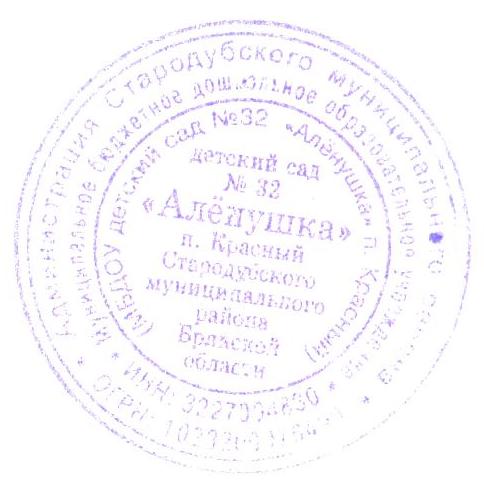 на  совете педагогов  МБДОУ	                                            Заведующий МБДОУдетского сада № 32 «Аленушка»                                             детского сада № 32. « Аленушка 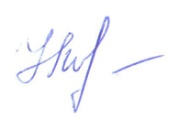 Протокол от "30" 08.2019 г. № 1                                           Н.А. Логвинова________________                                                                                        Приказ от "30" 08. 201 9 г. № 27_  Рабочая программа образовательной деятельностив разновозрастной  группена 2019-2020 учебный годСрок реализации программы: один годСоставитель программы: воспитатель                          Симоненко Е.В.Эксперт программы: Заведующий                                                                Логвинова Наталья АлексеевнаСодержание рабочей программы1.Целевой раздел:1.1. Пояснительная записка–нормативно-правовые документы- цели– задачи– принципы и подходы– краткая психолого-педагогическая характеристика разновозрастной группы1.2. Планируемые результаты освоения РП2.Содержательный раздел:.  2.1Описание образовательной деятельности в соответствии с направлениями развития ребенка,                                        представленными в пяти образовательных областях2.2Комплексно-тематический план образовательного процесса на все разновозрастные  группы.2.3 Перспективный план  на все разновозрастные группы.2.4 Формы работы с детьми– Формы взаимодействия с родителями--План взаимодействия с родителями на год - План праздников и развлечений 3.Организационный раздел 3.1 Описание материально-технического обеспечения РП, обеспеченность методическими материалами и средствами обучения и воспитания3.2Особенности организации предметно- пространственной развивающей среды группы(уголки самостоятельной деятельности)3.3Режим дня/холодный , теплый  период - разновозрастная группа3.4 Расписание НОД3.5Табель посещаемости3.6Режим двигательной активности детей разновозрастной группы3.7Физкультурно-оздоровительные мероприятия для детей разновозрастной группы.3.8Листы здоровья.3.9.0Протоколы родительских собраний, состав родительского комитета.4.1 Материалы по работе с неблагополучными семья 4. Приложения1.Целевой раздел.1.1 Пояснительная записка.Рабочая программа разработана в соответствии со следующими нормативными документами:Федеральным законом от 29 декабря . № 273-ФЗ «Об образовании в Российской Федерации»;Федеральным государственным образовательным стандартом дошкольного образования, утвержденным Приказом Министерства образования и науки Российской Федерации от 17 октября . № 1155;Санитарно-эпидемиологическими требованиями к устройству, содержанию и организации режима работы дошкольных образовательных организаций (Постановление Главного государственного санитарного врача РФ от 15 мая . № 26 «Об утверждении СанПиН 2.4.1.3049-13»)на основе образовательной программы дошкольного образования МБДОУ детского сада общеразвивающего вида д-с « Аленушка» № 32. П. Красный.Уставом МБДОУ детского сада № 32 « Аленушка»  общеразвивающего вида п.Красный.Рабочая программа образовательной деятельности разновозрастной группы общеразвивающей     направленности (далее – Рабочая программа) разработана в соответствии с  образовательной программой дошкольного образования МБДОУ детского сада № 32 « Аленушка» п. Красный  (далее – Программа). Программа спроектирована в соответствии с ФГОС дошкольного образования, особенностями образовательного учреждения, образовательных потребностей и запросов воспитанников. Определяет цель, задачи, планируемые результаты, содержание и организацию образовательного процесса на ступени дошкольного образования.Вариативная часть Программы,В образовательной области "Художественно-эстетическое развитие» " дополнительно реализуется авторская программа "                         ". По данной образовательной области в  разновозрастной группе  ведётся кружковая работа.  Занятия  проходят во 2-ю половину дня согласно учебного плана.Программа определяет содержание и организацию образовательной деятельности в разновозрастной группе  и обеспечивает построение целостного педагогического процесса, направленного на полноценное всестороннее развитие ребенка - физическое, социально-коммуникативное, познавательное, речевое, художественно-эстетическое - во взаимосвязи.Программа сформирована как программа психолого-педагогической поддержки позитивной социализации и индивидуализации, развития личности детей дошкольного возраста, обеспечивающая разностороннее развитие воспитанников разновозрастной группы  с учетом их возрастных и индивидуальных особенностей, в том числе достижение ими уровня развития, необходимого и достаточного для успешного освоения ими образовательных программ начального общего образования, на основе индивидуального подхода и специфичных для детей дошкольного возраста видов деятельности.Общие сведения о  разновозрастной группе: Разновозрастная группа пребывания детей 9 часов с 8.00 до 17.00.Во  2 подгруппе  младшего возраста на начало учебного года ___0___ человек, из них: _____  мальчик  и      _______    девочек.В  младшей подгруппе  на начало учебного года ______ человек, из них: ___  мальчиков и      _______    девочек.В средней  подгруппе  группе  на начало учебного года -3 человека , из них-1 мальчик и 2 девочки  В  старшей подгруппе   на начало учебного года ---0---человек , из них   0 ------- мальчиков и- 1 девочкаВ  подготовительной подгруппе  на начало учебного года  3 человека , из них    ----------- мальчиков 2 и-1девочкаПрограмма ориентирована на детей в возрасте от    2х-3х лет, 3-х до 4-х лет ,4х-5 лет., 5-6  лет, 6-7 лет и реализуется на государственном языке Российской Федерации.Цель программы - развитие личности детей в различных видах общения и деятельности с учетом их возрастных, индивидуальных, психологических и физиологических особенностей.Данная цель реализуется через решение следующих задач:Охрана и укрепление физического и психического здоровья детей, в том числе их эмоционального благополучия.Обеспечение равных возможностей для полноценного развития каждого ребенка в период дошкольного детства независимо от места жительства, пола, нации, языка, социального статуса, психофизиологических и других особенностей (в том числе ограниченных возможностей здоровья).Обеспечение преемственности целей, задач и содержания образования, реализуемых в рамках образовательных программ различных уровней.Создание благоприятных условий развития детей в соответствии с их возрастными и индивидуальными особенностями и склонностями, развития способностей и творческого потенциала каждого ребенка как субъекта отношений с самим собой, другими детьми, взрослыми и миромОбъединение обучения и воспитания в целостный образовательный процесс на основе духовно-нравственных и социокультурных ценностей и принятых в обществе правил и норм поведения в интересах человека, семьи, общества.Формирование общей культуры личности детей, в том числе ценностей здорового образа жизни, развития их социальных, нравственных, эстетических, интеллектуальных, физических качеств, инициативности, самостоятельности и ответственности ребенка, формирования предпосылок учебной деятельности.Формирование социокультурной среды, соответствующей возрастным, индивидуальным, психологическим и физиологическим особенностям детей.Обеспечение психолого-педагогической поддержки семьи и повышение компетентности родителей (законных представителей) в вопросах развития и образования, охраны и укрепления здоровья детей.Принципы и подходы в организации образовательного   процесса:Соответствует принципу развивающего образования, целью которого является развитие ребенка. Сочетает принципы научной обоснованности и практической применимости(содержание Рабочей программы соответствует основным положениям возрастной психологии и дошкольной педагогики и при этом имеет возможность реализации в массовой практике дошкольного образования). Соответствует критериям полноты, необходимости и достаточности (позволяет решать поставленные цели и задачи только на необходимом и достаточном материале, максимально приближаться к разумному «минимуму». Обеспечивает единство воспитательных, развивающих и обучающих целей и задач процесса образования детей дошкольного возраста, в ходе реализации которых формируются такие знания, умения и навыки, которые имеют непосредственное отношение к развитию дошкольников. Строится с учетом принципа интеграции образовательных областей в соответствии с возрастными возможностями и особенностями детей, спецификой и возможностями образовательных областей. Основывается на комплексно-тематическом принципе построения образовательного процесса. Предусматривает решение программных образовательных задач в совместной деятельности взрослого и детей и самостоятельной деятельности дошкольников и не только в рамках непосредственно образовательной деятельности, но и при проведении режимных моментов в соответствии со спецификой дошкольного образования.Предполагает построение образовательного процесса на адекватных возрасту формах работы с детьми. Основной формой работы с дошкольниками и ведущим видом их деятельности является игра. Строится с учетом принципа преемственности между всеми возрастными дошкольными группами и между детским садом и начальной школой.    Краткая психолого-педагогическая характеристика возраста (2-3 года)    На третьем году жизни дети становятся самостоятельнее. Продолжают развиваться предметная деятельность, деловое сотрудничество ребенка и взрослого; совершенствуются восприятие, речь, начальные формы произвольного поведения, игры, наглядно-действенное мышление, в конце года появляются основы наглядно-образного мышления.Развитие предметной деятельности связано с усвоением культурных способов действия с различными предметами. Совершенствуются соотносящие и орудийные действия.Умение выполнять орудийные действия развивает произвольность, преобразуя натуральные формы активности в культурные на основе предлагаемой взрослыми модели, которая выступает в качестве не только объекта для подражания, но и образца, регулирующего собственную активность ребенка.В ходе совместной с взрослыми предметной деятельности продолжает развиваться понимание речи. Слово отделяется от ситуации и приобретает самостоятельное значение. Дети продолжают осваивать названия окружающих предметов, учатся выполнять словесные просьбы взрослых, ориентируясь в пределах ближайшего окружения.Количество понимаемых слов значительно возрастает. Совершенствуется регуляция поведения в результате обращения взрослых к ребенку, который начинает понимать не только инструкцию, но и рассказ взрослых. Интенсивно развивается активная речь детей. К трем годам они осваивают основные грамматические структуры, пытаются строить сложные и сложноподчиненные предложения, в разговоре с взрослым используют практически все части речи. Активный словарь достигает примерно 1500–2500 слов.К концу третьего года жизни речь становится средством общения ребенка со сверстниками. В этом возрасте у детей формируются новые виды деятельности: игра, рисование, конструирование. Игра носит процессуальный характер, главное в ней — действия, которые совершаются с игровыми предметами, приближенными к реальности. В середине третьего года жизни широко используются действия с предметами-заместителями. Появление собственно изобразительной деятельности обусловлено тем, что ребенок уже способен сформулировать намерение изобразить какой-либо предмет. Типичным является изображение человека в виде «головонога» — окружности и отходящих от нее линий.На третьем году жизни совершенствуются зрительные и слуховые ориентировки, что позволяет детям безошибочно выполнять ряд заданий: осуществлять выбор из 2–3 предметов по форме, величине и цвету; различать мелодии; петь. Совершенствуется слуховое восприятие, прежде всего фонематический слух. К трем годам дети воспринимают все звуки родного языка, но произносят их с большими искажениями.Основной формой мышления является наглядно-действенная. Ее особенность заключается в том, что возникающие в жизни ребенка проблемные ситуации разрешаются путем реального действия с предметами.К концу третьего года жизни у детей появляются зачатки наглядно-образного мышления. Ребенок в ходе предметно-игровой деятельности ставит перед собой цель, намечает план действия и т. п. Для детей этого возраста характерна неосознанность мотивов, импульсивность и зависимость чувств и желаний от ситуации. Дети легко заражаются эмоциональным состоянием сверстников. Однако в этот период начинает складываться и произвольность поведения. Она обусловлена развитием орудийных действий и речи. У детей появляются чувства гордости и стыда, начинают формироваться элементы самосознания, связанные с идентификацией с именем и полом. Ранний возраст завершается кризисом трех лет. Ребенок осознает себя как отдельногочеловека, отличного от взрослого. У него формируется образ Я. Кризис часто сопровождается рядом отрицательных проявлений: негативизмом, упрямством, нарушением общения с взрослым и др. Кризис может продолжаться от нескольких месяцев до двух летКраткая психолого-педагогическая характеристика возраста (3-4 года)В возрасте 3-4 лет ребенок постепенно выходит за пределы семейного круга. Его общение становится внеситуативным. Взрослый становится для ребенка не только членом семьи, но и выступает носителем определенной общественной функции. Желание ребенка выполнять такую же функцию приводит к противоречию с его реальными возможностями. Это противоречие разрешается через развитие игры, которая становится ведущим видом деятельности в дошкольном возрасте.Главной особенностью игры является ее условность: выполнение одних действий с одними предметами предполагает их отнесенность к другим действиям с другими предметами. Основным содержанием игры являются действия с игрушками и предметами - заместителями.Продолжительность игры небольшая. Младшие дошкольники ограничиваются игрой с 1 -2 ролями и простыми, неразвернутыми сюжетами. Игры с правилами только начинают формироваться.Изобразительная деятельность ребенка зависит от его представлений о предмете. В этом возрасте они только начинают формироваться. Графические образы бедны. У одних детей в изображениях отсутствуют детали, у других рисунки могут быть более детализированы. Дети уже могут использовать цвет.Большое значение для развития мелкой моторики имеет лепка. Младшие дошкольники способны под руководством взрослого вылепить простые предметы.Известно, что аппликация оказывает положительное влияние на развитие восприятия. В этом возрасте детям доступны простейшие виды аппликации.Конструктивная деятельность в младшем дошкольном возрасте ограничена возведением несложных построек по образцу и по замыслу.В этом возрасте развивается перцептивная деятельность. Дети от использования предэталонов-индивидуальных единиц восприятия, переходят к сенсорным эталонам - культурно -выработанным средствам восприятия. К концу младшего дошкольного возраста дети могут воспринимать до 5 и более форм предметов и до 7 и более цветов, способны дифференцировать предметы по величине, ориентироваться в пространстве группы детского сада, а при определенной организации образовательного процесса - и в помещении всего дошкольного учреждения.Развиваются память и внимание. По просьбе взрослого дети могут запомнить 3-4 слова и 5-6 названий предметов. К концу года они способны запомнить значительные отрывки из любимых произведений.Продолжает развиваться наглядно - действенное мышление. При этом преобразования ситуаций в ряде случаев осуществляется на основе целенаправленных проб с учетом желаемого результата. Дошкольники способны установить некоторые скрытые связи и отношениямежду предметами.В младшем дошкольном возрасте начинает развиваться воображение, которое особенно наглядно проявляется в игре, когда одни объекты выступают в качестве заместителей других.Взаимоотношения детей обусловлены нормами и правилами. В результате целенаправленного воздействия они могут усвоить относительно большое количество норм, которые выступают основанием для оценки собственных действий и действий других детей.Взаимоотношения детей ярко проявляются в игровой деятельности. Они скорее играют рядом, чем активно вступают во взаимодействие. Однако уже в этом возрасте могут наблюдаться устойчивые избирательные взаимоотношения. Конфликты между детьми возникают преимущественно по поводу игрушек. Положение ребенка в группе сверстников во многом определяется мнением воспитателя.В младшем дошкольном возрасте можно наблюдать соподчинение мотивов поведения в относительно простых ситуациях. Сознательное управление поведением только начинает складываться; во многом поведение ребенка еще ситуативно. Вместе с тем можно наблюдать и случаи ограничения собственных побуждений самим ребенком, сопровождаемые словесными указаниями Начинает развиваться самооценка, при этом дети в значительной мере ориентируются на оценку воспитателя. Продолжает развиваться также их половая идентификация, что проявляется в характере выбираемых игрушек и сюжетов.  Краткая психолого-педагогическая характеристика возраста (4-5 лет)В игровой деятельности детей среднего дошкольного возраста появляются ролевые взаимодействия. Они указывают на то, что дошкольники начинают отделять себя от принятой роли. В процессе игры роли могут меняться. Игровые взаимодействия начинают выполняться не ради них самих, а ради смысла игры.  Происходит разделение игровых и реальных взаимодействий.  Значительное  развитие получает  изобразительная деятельность. Рисунок становится предметным  и детализированным. Графическое изображение характеризуется наличие туловища. глаз,. рта, носа, волос, иногда одежды и их деталей. Совершенствуется техническая сторона изобразительной деятельности. Дети могут рисовать основные геометрические фигуры, вырезать ножницами, наклеивать изображения на бумагу. Усложняется конструирование. Постройки могут включать 5-6 деталей. Формируются  навыки конструирования по собственному замыслу , а также планирование последовательности  действий. Длительная сфера ребенка характеризуются позитивными изменениями мелкой моторики. Развиваются ловкость , координация движений.  Дети в этом возрасте лучше , чем младшие дошкольники, удерживают равновесие, перешагивают через небольшие преграды. усложняются игры с мячом. К концу среднего дошкольного возраста восприятие детей становится более развитым. Они оказываются способными назвать форму, на которую похож тот или иной предмет.  Возрастает оббьем памяти. Дети запоминают до 7-8 названий предметов. Начинается складываться произвольное запоминание: дети способны принять задачу на запоминание, помнят поручения взрослых. Могут выучить небольшое стихотворение.Начинает развиваться образное мышление. Дети  способны  использовать простые   схематизированные  изображения для решения несложных задач. Для детей этого  возрастаОсобенно характерны  известные  феномены Ж.Пиаже: сохранения количества  обьема и величины.  Продолжает развиваться воображение. Формируются такие его особенности, как оригинальность и произвольность.  В среднем возрасте  улучшается произношение звуков и дикция.  Речь становится предметом активности детей.  Развивается грамматическая сторона речи.  Изменяется содержание общение  ребенка  и взрослого.  Оно выходит за пределы  конкретной  ситуации, в которой оказывается  ребенок.  Ведущим  становится  познавательный  мотив. Информация , которую ребенок получает в процессе  общения, может быть сложной  и трудной  для понимания, но она вызывает у него интерес.  Повышенная  обидчивость представляет собой возрастной феномен. Взаимоотношения со сверстниками характеризуются избирательностью, которая выражается в предпочтении одних детей другим. В группах начинают выделяться лидеры. Появляется конкурентность ,  соревновательность. Основные достижения возраста связаны с развитием игровой деятельности; появлением  ролевых и реальных взаимодействий ;  с развитием игровой деятельности; конструированием по замыслу;  планированием; совершенствованием восприятия , развитием образного мышления и воображения ,эгоцентричностью познавательной позиции; развитием памяти; внимания. Речи. Познавательной мотивации;Формированием потребности в уважении со стороны взрослого , появлением обидчивости, конкурентности. Соревновательности со сверстниками, дальнейшем развитии образа Я ребенка, его детализацией.  Краткая психолого-педагогическая характеристика возраста (5-6 лет)Дети шестого года жизни уже могут распределять роли до начало игры и строить свое поведение , придерживаясь роли. Игровое взаимодействие сопровождается речью, соответствующей и по содержанию , и интонационно взятой речи. Речь сопровождающая реальные отношения детей, отличается от ролевой речи. Дети начинают осваивать социальные отношения и понимать подчиненность позиций в различных видах деятельности  взрослых, одни роли  становятся для них  более привлекательными  чем другие. Действия в играх становятся разнообразными.  Развивается деятельность детей. Этот возраст наиболее активного рисования. В течении года дети способны создать до двух тысяч рисунков. Рисунки могут быть самыми разными по содержанию. Рисунки приобретают сюжетный характер.  Изображение человека становится более детализированным и пропорциональным.  Конструирование характеризуется умением анализировать условия, в которых протекает эта деятельность.  Овладевают обобщенным способом обследования образца. Конструктивная деятельность может осуществляться на основе схемы, по замыслу и условиям. Появляется конструирование в  в  ходе совместной деятельности. Продолжает совершенствоваться восприятие цвета, формы и величины ,  строения предметов. В старшем дошкольном возрасте продолжает развиваться образное мышление. Дети способны не только решать задачу в наглядном плане , но и  совершить преобразования обьекта, указать , в какой последовательности  обьекты вступят во взаимодействие. Кроме того. Продолжают совершенствоваться обобщения, что является основой словесно-логического мышления. В дошкольном возрасте у детей ещеотсутствуют представления о классах обьектов. Развитие воображения в этом возрасте позволяют детям сочинять достаточно оригинальные и последовательно разворачивающиеся истории. Воображение буде активно развиваться лишь при условии проведения специальной  работы по его активизации.  Продолжают развиваться устойчивость, распределение, переключается внимание. Наблюдается переход от непроизвольного  к произвольному вниманию. Продолжает совершенствоваться речь, в том числе ее звуковая культура речи.  Развиваются фонематический слух, интонационная выразительность речи при чтении стихов в сюжетно-ролевой игре и в повседневной жизни. Совершенствуется грамматический строй речи.  Развивается связная речь.Дети могут пересказывать , рассказывать по картинке. Передавая не только главное . но и детали.Достижения этого возраста характеризуются распределением ролей в игровой деятельности.Структурированием игрового пространства; дальнейшим  развитием изобразительной деятельности , отличающейся высокой продуктивностью; применением в конструировании обобщенного способа обследования образца; усвоением обобщенных способов изображения предметов одинаковой формы. Восприятие в этом возрасте характеризуется анализом сложных форм обьектов; развития мышления сопровождается освоением мыслительных средств.Развиваются умение обобщать , причинное мышление , воображение; произвольное внимание , речь, образ Я.   Краткая психолого-педагогическая характеристика возраста (6-7 лет)   В сюжетно – ролевых играх дети подготовительной к школе группы начинают  осваивать сложные Взаимодействия людей, отражающие характерные значимые жизненные ситуации.  Игровые действия детей становятся более сложными. Обретают особый смысл. Который не всегда открывается взрослому.Образы из окружающей жизни и литературных произведений, передаваемые детьми в изобразительной деятельности    становятся сложнее. Рисунки приобретают более детализированный характер. Более явными становятся различия между рисунками мальчиков и девочек. Мальчики охотно рисуют космос , военные действия и т.д. Девочки обычно рисуют женские образы. Изображение человека становится более детализированным. К подготовительной к школе группе дети в значительной степени Осваивают конструирование из строительного материала.  Дети быстро и правильно подбирают необходимы материал. Они достаточно точно представляют себе последовательность , в которой будет Осуществляться постройка, и материал, который понадобится для ее выполнения; способны выполнять различные по степени сложности постройки как по собственному замыслу так и по условиям. В этом возрасте  дети уже могут освоить сложные формы сложения из листа бумаги.  Усложняется конструирование из природного материала.  У детей продолжает развиваться восприятие, однако они не всегда могу одновременно учитывать несколько различных признаков. Развивается образное мышление. Продолжают развиваться навыки обобщения и рассуждения, но они в значительной степени ограничиваются наглядными признаками ситуации.  Продолжает развиваться воображение , внимание. Внимание становится более произвольным. В некоторых видах деятельности время произвольного сосредоточения достигает 30 минут. У дошкольников развивается речь; ее звуковая сторона , грамматический строй, лексика. Развивается связная речь. В результате правильно организованной образовательной работы  у детей развиваются диалогическая и некоторые виды монологической речи.  В подготовительной к школе группе завершается дошкольный возраст. Его основные достижения связаны с освоением мира вещей как предметов человеческой культуры; освоением позитивного общения с людьми; развитием половой идентификации, формированием позиции школьника. К концу дошкольного возраста ребенок обладает высоким уровнем познавательного и личностного развития, что позволяет ему в дальнейшем успешно учиться в школе.1.2 Планируемые результаты освоения рабочей программы.Результаты освоения Программы разновозрастной группы представлены в виде целевых ориентиров дошкольного образования, которые являют собой социально-нормативные возрастные характеристики возможных достижений ребенка на этапе завершения уровня дошкольного образования.Специфика дошкольного детства (гибкость, пластичность развития ребенка, высокий разброс вариантов его развития, его непосредственность и непроизвольность), а также системные особенности дошкольного образования (необязательность уровня дошкольного образования в Российской федерации, отсутствие возможности вменения ребенку какой-либо ответственности за результат) делают неправомерными требования от ребенка дошкольного возраста конкретных образовательных достижений и обусловливают необходимость определения результатов освоения Программы в виде целевых ориентиров.Целевые ориентиры не подлежат непосредственной оценке, в том числе, в виде педагогической диагностики (мониторинга), и не являются основанием для их формального сравнения с реальными достижениями детей. Они не являются основой объективной оценки соответствия, установленным требованиям образовательной деятельности и подготовки воспитанников. Освоение Программы не сопровождается проведением промежуточной аттестации и итоговой аттестации воспитанников.Целевые ориентиры на этапе завершения дошкольного образованияРебенок овладевает основными культурными способами деятельности, проявляет инициативу и самостоятельность в разных видах деятельности - игре, общении, познавательно-исследовательской деятельности, конструировании и др.; способен выбирать себе род занятий, участников по совместной деятельности.Ребенок обладает установкой положительного отношения к миру, другим людям и самому себе, обладает чувством собственного достоинства, активно взаимодействует со сверстниками и взрослыми, участвует в совместных играх.Способен договариваться, учитывать интересы и чувства других, сопереживать неудачам и радоваться успехам других, адекватно проявляет свои чувства, в том числе чувство веры в себя, старается разрешать конфликты.Ребенок обладает развитым воображением, которое реализуется в разных видах деятельности, и прежде всего, в игре; ребенок владеет разными формами и видами игры, различает условную и реальную ситуации, умеет подчиняться разным правилам и социальным нормам. Ребенок достаточно хорошо владеет устной речью, может выражать свои мысли и желания, может использовать речь для выражения своих мыслей, чувств и желаний, построения речевого высказывания в ситуации общения, может выделять звуки в словах, у ребенка складываются предпосылки грамотности. У ребенка развита крупная и мелкая моторика; он подвижен, вынослив, владеет основными движениями, может контролировать свои движения и управлять ими.Ребенок способен к волевым усилиям, может следовать социальным нормам поведения и правилам в разных видах деятельности, во взаимоотношениях со взрослыми и сверстниками, может соблюдать правила безопасного поведения и личной гигиены.Ребенок проявляет любознательность, задает вопросы взрослым и сверстниками, интересуется причинно-следственными связями, пытается самостоятельно придумывать объяснения явлениям природы и поступкам людей; склонен наблюдать и экспериментировать. Обладает начальными знаниями о себе, о природном и социальном мире, в котором он живет; знаком с произведениями детской литературы, обладает элементарными представлениями из области живой природы, естествознания, математики, истории и т.п.; ребенок способен к принятию собственных решений, опираясь на свои знания и умения в различных видах деятельности.У ребенка сформированы умения и навыки, необходимые для осуществления различных видов детской деятельности.Целевые ориентиры выступают основаниями преемственности дошкольного и начального общего образования.При соблюдении требований к условиям реализации программы  разновозрастнойгруппы настоящие целевые ориентиры предполагают формирование у детей дошкольного возраста предпосылок учебной деятельности на этапе завершения ими дошкольного образования.Развивающее оценивание качества образовательной деятельности по образовательной программе дошкольного образования МБДОУ детского сада № 32 «Аленушка» п. КрасныйПедагогическая диагностикаРеализация программы предполагает оценку индивидуального развития детей. Такая оценка производится педагогическим работником в рамках педагогической диагностики (оценки индивидуального развития детей дошкольного возраста, связанной с оценкой эффективности педагогических действий и лежащей в основе их дальнейшего планирования).Педагогическая диагностика проводится в ходе наблюдений за активностью детей в спонтанной и специально организованной деятельности. Инструментарий для педагогической диагностики  - индивидуальные карты развития ребёнка, позволяющие фиксировать индивидуальную динамику и перспективы развития каждого ребенка в ходе:коммуникации со сверстниками и взрослыми (как меняются способы установления и поддержания контакта, принятия совместных решений, разрешения конфликтов, лидерства и пр.); игровой деятельности; познавательной деятельности (как идет развитие детских способностей, познавательной активности); проектной деятельности (как идет развитие детской инициативности, ответственности и автономии, как развивается умение планировать и организовывать свою деятельность); художественной деятельности; физического развития. Результаты педагогической диагностики могут использоваться исключительно для решения следующих образовательных задач:индивидуализации образования (в том числе поддержки ребенка, построения его образовательной траектории или профессиональной коррекции особенностей его развития); оптимизации работы с группой детей. В ходе образовательной деятельности педагог создаёт диагностические ситуации, чтобы оценить индивидуальную динамику детей и скорректировать свои действия.Педагогическая диагностика является составной частью мониторинга освоения  образовательной программы дошкольного образования МБДОУ детского сада № 32 «Аленушка» п.Красный, сроки проведения педагогической диагностики определяются: Положением о системе оценки индивидуального развития воспитанников  муниципального бюджетного дошкольного образовательного учреждения детского сада общеразвивающего  вида № 32 «Аленушка» (МБДОУ) п.Красный в соответствии с федеральным государственным образовательным стандартом дошкольного образования План-график проведения педагогической диагностики Данные о результатах мониторинга заносятся в индивидуальные карты развития ребёнка.На особом контроле воспитателей и специалистов должны быть дети, показавшие низкий уровень освоения каких-либо разделов программы. Для работы с этими детьми логично выстраивать траекторию индивидуального сопровождения ребенка с целью коррекции выявленных в процессе диагностики недостатков. Для решения этой задачи по результатам диагностики педагоги разрабатывают для детей индивидуальные образовательные маршруты по каждой проблеме, в которых отражаются условия развития ребенка (комплекс мероприятий по  выявлению в процессе диагностики недостатков) в отдельных образовательных областях, где указывается дата, содержание индивидуальной работы, результат (оценка) проведенной деятельности.2. СОДЕРЖАТЕЛЬНЫЙ РАЗДЕЛ.1. Описание образовательной деятельности в соответствии с направлениями развития ребенка, представленными в пяти образовательных областяхСодержание психолого-педагогической работы по освоению детьми образовательных областей.Содержание Программы разновозрастной группы (2-подгруппа раннего возраста, младшая подгруппа, средняя подгруппа, старшая подгруппа, подготовительная подгруппа)включает совокупность образовательных областей, которые обеспечивают разностороннее развитие детей с учетом их возрастных и индивидуальных особенностей по основным направлениям: физическому, социально-коммуникативному, познавательному, речевому и художественно-эстетическому, и обеспечивает достижение воспитанниками готовности к школе.Содержание психолого-педагогической работы по освоению детьми образовательных областей ориентировано на развитие физических, интеллектуальных и личностных качеств детей.Задачи психолого-педагогической работы по формированию физических, интеллектуальных и личностных качеств детей решаются интегрировано в ходе освоения всех образовательных областей наряду с задачами, отражающими специфику каждой образовательной области.Решение программных образовательных задач предусматривается в самостоятельной деятельности детей и совместной деятельности взрослого и детей не только в рамках непосредственно образовательной деятельности, но и при проведении режимных моментов.Образовательная область «Физическое развитие»Цель: воспитание здорового, жизнерадостного, физически совершенного, гармонически и творчески развитого ребенка.Задачи и направления физического развития в соответствии с ФГОС ДО:Приобретение опыта в следующих видах деятельности:двигательной, направленной на развитие координации и гибкости;способствующих правильному формированию опорно-двигательной системы организма, развитию равновесия, координации движений, крупной и мелкой моторики обеих рук;связанных с правильным, не наносящим ущерба организму, выполнением основных движений (ходьба, бег, мягкие прыжки, повороты в стороны)Формирование начальных представлений о некоторых видах спорта, овладение подвижными играми с правилами.Становление целенаправленности и саморегуляции в двигательной сфере.Становление ценностей здорового образа жизни, овладение его элементарными нормами и правилами (в питании, двигательном режиме, закаливании, при формировании полезных привычек и др.)Принципы физического развития.Принцип осознанности и активности направлен на воспитание у ребенка осознанного отношения к физическим упражнениям и подвижным играм. Принцип активности предполагает в ребенке высокую степень самостоятельности, инициативности и творчества.Принцип системности и последовательности означает построение системы физкультурно-оздоровительной работыи последовательное ее воплощение.Принцип повторения предусматривает формирование двигательных навыков и динамических стереотипов на основе многократного повторения упражнений, движений. Принцип постепенности означает постепенное наращивание физических нагрузок. Принцип наглядности способствует направленному воздействию функции сенсорных систем, участвующих в движении.Принцип доступности и индивидуальности означает обязательный учет индивидуальных особенностей ребенка для правильного подбора доступных ему физических нагрузок. Принцип непрерывности выражает закономерности построения физического развития как целостного процесса.Принцип системного чередования физических нагрузок и отдыха направлен на сочетание высокой активности и отдыха в разных формах двигательной активности. Принцип постепенного наращивания развивающие - тренирующих воздействий выражает поступательный характер и обусловливает усилие и обновление воздействий в процессе физического развития.Принцип адаптивного сбалансирования динамики нагрузок выражает зависимость динамичности нагрузок от закономерности адаптации к ним ребенка. Принцип всестороннего и гармоничного развития личности выражает взаимосвязь физического, интеллектуального, духовного, нравственного и астенического развития ребенка. Принцип оздоровительной направленности решает задачиукрепления здоровья ребенка. Принцип оптимального сочетания фронтальных,.групповых и индивидуальных способов обучения.Методы физического развития:Наглядные                                               Словесные                                       ПрактическиеСредства физического развития:Двигательная активность, физические упражнения;Эколого-природные факторы (солнце, воздух, вода);Психолого-гигиенические факторы (гигиена сна, питания, занятий)Формы организации образовательной работы с детьми:Физкультурное занятиеМузыкальное занятиеПодвижные игрыФизкультурные упражнения на прогулке.Утренняя гигиеническая гимнастикаСамостоятельная двигательно-игровая деятельность детейГимнастика после снаФизкультминуткиСпортивные игры, досуги, развлечения, праздникиЗакаливающие процедурыКорригирующая гимнастикаДень здоровьяэстафеты.Комплексная система физкультурно-оздоровительной работыПриоритетным  направлением в деятельности муниципального бюджетного дошкольного образовательного учреждения детского сада общеразвивающего вида № 32«Аленушка»   п. Красный является: физическое – оздоровительное развитие детей дошкольного возраста.  Приоритетное направление  обусловлено  имеющейся в МБДОУ материально-технической базой: Групповой зал и спортивная площадка;физкультурное оборудование и физкультурный уголок каждой возрастной группе;стенды для родителей по физическому воспитанию;СОДЕРЖАНИЕ ПСИХОЛОГО-ПЕДАГОГИЧЕСКОЙ РАБОТЫВ разновозрастной подгруппе младшего возраста ( 2 подгруппа  раннего возраста)                                  Образовательная область «Речевое развитие»Цель: формирование устной речи и навыков речевого общения с окружающими на основе овладения литературным языком своего народаЗадачи речевого развития в соответствии с ФГОС ДО  .Овладение речью как средством общения; Обогащение активного словаря;Развитие звуковой и интонационной культуры речи, фонематического слуха; Развитие связной грамматически правильной диалогической и монологической речи; Развитие речевого творчества;Знакомство с книжной культурой, детской литературой, понимание на слух текстов различных жанров детской литературы;Формирование звуковой аналитико-синтетической активности как предпосылки обучения грамоте Основные направления работы:Развитие словаря: освоение значения слов и их уместное употребление в соответствии с контекстом высказывания, с ситуацией, в которой происходит общениеВоспитание звуковой культуры речи - развитие восприятия звуков родной речи и произношенияФормирование грамматического строя речи:морфология (изменение слов по родам, числам, падежам);синтаксис (освоение различных типов словосочетаний и предложений);словообразованиеРазвитие связной речи:диалогическая (разговорная) речь;монологическая речь (рассказывание)Воспитание любви и интереса к художественному словуПринципы развития речи:Принцип взаимосвязи сенсорного, умственного и речевого развития Принцип развития языкового чутьяПринцип формирования элементарного осознания явлений Принцип взаимосвязи работы над различными сторонами речи Принцип обогащения мотивации речевой деятельности Принцип обеспечения активной языковой практикиСредства развития  речи: Общение взрослых и детей; Культурная языковая среда;Обучение родной речи в процессе непосредственно образовательной деятельностиХудожественная литература;Изобразительное искусство, музыка, театр;Методыречевого развития:Приемы развития речи:Развитие словаря детей дошкольного возрастаЗадачи лексического развития детей дошкольного возраста:Обогащение словаря новыми словами, усвоение детьми ранее неизвестных слов, а также новых значений ряда слов, уже имеющихся в их лексиконе.Закрепление и уточнение словаря: углубление понимания уже известных слов; наполнение их конкретным содержанием на основе точного соотнесения с объектами реального мира, дальнейшего овладения обобщением, которое в них выражено; развитие умения пользоваться общеупотребительными словами. Активизация словаря.Устранение из речи детей нелитературных слов (диалектных, просторечных,/ жаргонных) Содержание словарной работы связано с развитием:бытового словаря: названия частей тела, лица; названия игрушек, посуды, мебели, одежды, посуды, мебели, предметов быта, пищи, помещений;природоведческого словаря: названия явлений неживой природы, растений, животных; обществоведческого словаря: слова, обозначающие явления общественной жизни (труд людей, родная страна, национальные праздники и др.);эмоционально-оценочной лексики: слова, обозначающие эмоции, переживания, чувства (смелый, честный, радостный), качественную оценку предметов (хороший, плохой, прекрасный); слова, эмоциональная значимость которых создается при помощи словообразовательных средств (голубушка, голосок), образования синонимов (пришли - приплелись, засмеялись - захихикали), фразеологических сочетаний (бежать сломя голову); слова, в собственно лексическом значении которых содержится оценка определяемых ими явлений (ветхий - очень старый);лексики, обозначающей время, пространство, количество. В активном словаре детей должны быть не только названия предметов, но и названия действий, состояний, признаков (цвет, форма, величина, вкус), свойств и качеств; слова, выражающие видовые (названия отдельных предметов), родовые (фрукты, посуда, игрушки, транспорт и т.д.) и отвлеченные обобщенные понятия (добро, зло, красота и др.). Освоение таких слов должно опираться на формирование знаний понятийного характера, отражающих существенные признаки предметов и явлений. В грамматическом отношении это слова - существительные, глаголы, прилагательные, наречия. Направления словарной работы:Расширение словаря на основе ознакомления с постепенно увеличивающимся кругом предметов и явлений.Усвоение слов на основе углубления знаний о предметах и явлениях окружающего мира. Введение слов, обозначающих элементарные понятия, на основе различения и обобщения предметов по существенным признакам Критерии отбора слов для развития словаря детей: Коммуникативная целесообразность введения слова в словарь детей. Учет уровня овладения лексикой родного языка детьми данной группы.Необходимость слова для усвоения содержания образования, предусмотренного Программой.Значимость слова для решения воспитательных задач.Частота употребления слова в речи взрослых, с которыми общаются дети.Значимость слова для понимания детьми данного возраста смысла художественных произведений. Отнесенность слова к общеупотребительной лексике, его доступность детям по лексическим, фонетическим и грамматическим особенностям, то есть по степени обобщения, трудности произношения, сложности грамматических форм.Отбор слов, относящихся к разным частям речи (существительные, прилагательные, наречия)Принципы словарной работы:Единство развития словаря с развитием восприятия, представлений, мышления. Решение всех задач словарной работы во взаимосвязи между собой и с формированием грамматической и фонетической сторон речи, с развитием связной речи.Семантизация лексики (раскрытие значений новых слов, уточнение и расширение значений уже известных слов в определенном контексте, через сопоставление, подбор синонимов, словотолкование).Опора на активное и действенное познание окружающего мира.Использование наглядности как основы для организации познавательной и речевой активности. Связь содержания словарной работы с постепенно развивающимися возможностями познания окружающего мира, мыслительной деятельностью детей.Методы словарной работы:Приемы работы над словом:Накопление содержания речи в предварительной работе, обогащение знаний об окружающем мире с целью подготовки детей к восприятию произведения. Объяснение педагогом значений слов.Подбор слов для характеристики героев литературного произведения.Употребление слов в разном контексте в связи с беседой по содержанию литературногопроизведения.Акцентирование внимания на словах, несущих основную смысловую нагрузку. Воспитание звуковой культуры речиНаправления и задачи работы по воспитанию звуковой культуры речи: Формирование правильного звукопроизношения и словопроизношения:развитие речевого слуха;развитие речевого дыхания;развитие моторики артикуляционного аппарата.Выработка дикции - отчетливого, внятного произношения каждого звука и слова в отдельности, а также фразы в целом.Воспитание культуры речевого общения как части этикета.Формирование выразительности речи - развитие умения пользоваться высотой и силой голоса, темпом и ритмом речи, паузами, разнообразными интонациями.Содержание работы в младшем возрасте:преодоление общей смягченности произношения;воспитание правильной артикуляции и правильного произношения гласных звуков а, у, и, о, уточнение и закрепление произношения согласных звуков п, б, т, д, н, к, г, ф, свистящих с, з, ц; развитие речевого дыхания, фонематического слуха, моторики речевого аппарата; подготовка артикуляционного аппарата к произношению шипящих и сонорных (л, р)звуков.Формирование грамматического строя речиНаправления работы по формированию грамматического строя речи:Морфология - подраздел грамматики, изучающий срой слова, грамматические свойства слова и его формы, грамматические значения в пределах слова.Синтаксис - подраздел грамматики, изучающий строй предложения, словосочетания и предложения, сочетаемость и порядок следования слов.Словообразование - подраздел грамматики, изучающий закономерности образования слова на базе другого слова (или других слов), которым оно мотивировано, то есть выводится из него по смыслу и по форме с помощью специальных средств.Задачи образовательной работы по формированию грамматического строя речи:Помочь детям практически освоить морфологическую систему родного языка (изменения по родам,числам, лицам, временам).Помочь детям в овладении синтаксической стороной: учит правильному согласованию слов в предложении, построению разных типов предложений и сочетанию их в связном тексте. Сообщить знания о некоторых нормах образования форм слов - словообразования.Пути формирования грамматически правильной речи:Создание благоприятной языковой среды, дающей образцы грамотной речи; повышение речевой культуры взрослых.Специальное обучение детей трудным грамматическим формам, направленное на предупреждение ошибок.Формирование грамматических навыков в практике речевого общения. Исправление грамматических ошибок. Исправление грамматических ошибокИсправление ошибок способствует тому, что дети привыкают осознавать языковые нормы, различать правильную речь. Неисправленная грамматическая ошибка - лишнее подкрепление неправильных условных связей как у того ребенка, который говорит, так и у тех детей, которые его слышат.Необходимо не повторять за ребенком неправильную форму, а предлагать ему подумать, как сказать правильно. Ошибку следует исправлять тактично, доброжелательно и в момент приподнятого эмоционального состояния ребенка. Допустимо исправление, отсроченное во времени.С детьми младшего возраста исправление грамматических ошибок заключается в основном в том, что воспитатель, исправляя ошибку, по-другому формулирует фразу или словосочетание. При исправлении детских ошибок взрослым не следует быть навязчивыми, необходимо учитывать обстановку, быть внимательным и чутким.Методы формирования грамматически правильной речи:Дидактические игры;Игры-драматизации;Разучивание скороговорок;Рассматривание картин;Развитие связной речиСвязная речь - это единое смысловое и структурное целое, включающее связанные между собой итематически объединенные, законченные отрезки.Главная функция связной речи - коммуникативная.Формы связной речи и направления работы по развитию связной речи:Диалогическая речь - первичная естественная форма языкового общения. Главная особенность диалога - чередование говорения одного собеседника с прослушиванием и последующим говорением другого.Для диалога характерны: разговорная лексика и фразеология; краткость, недоговоренность, обрывистость; простые и сложные бессоюзные предложения; кратковременное предварительное обдумывание.Монологическая речь - связное логическое и последовательное высказывание, протекающее относительно долго во времени, не рассчитанное на немедленную реакцию слушателей. Она имеет несравненно более сложное строение, выражает мысль одного человека, которая неизвестна слушателям. Поэтому высказывание содержит более полную формулировку информации, оно более развернуто. В монологе необходимы внутренняя подготовка, более длительное предварительное обдумывание высказывания, сосредоточение мысли на главном. Здесь также важны неречевые средства (жесты, мимика, интонация), умение говорить эмоционально, живо, выразительно, но они занимают подчиненное место. Для монолога характерны: литературная лексика;развернутость высказывания, законченность, логическая завершенность; синтаксическая оформленность (развернутая система связующих элементов); связность монолога обеспечивается одним говорящим.Формы обучения связной речи:Диалогическая (Диалог, Беседа)Монологическая (Рассказ об игрушке, Рассказ по картине, Рассказ по серии картин, Методы и приемы обучения связной речиСовместное рассказывание - совместное построение коротких высказываний, когда взрослый начинает фразу, а ребенок заканчивает ее.План рассказа - это 2-3 вопроса, определяющие его содержание и последовательность. Сначала он применяется вместе с образцом, а затем становится ведущим приемом обучения. План рассказа может сопровождаться коллективным обсуждением.Образец рассказа - это краткое живое описание предмета или изложения какого-либо события, доступное детям для подражания и заимствования.Частичный образец - начало или конец рассказа, разновидность образца рассказа. Анализ образца рассказа привлечет внимание детей к последовательности или структуре рассказа. Сначала воспитатель сам поясняет, с чего начинается рассказ, о чем говорится потом и какова концовка. Постепенно к разбору содержания и структуры образца привлекаются дети. Этот прием направлен на ознакомление детей с построением разных типов монологов, он подсказывает им план будущих рассказов.Коллективное составление рассказа преимущественно используется на первых этапах обучения рассказыванию. Дети продолжают предложения, начатые воспитателем или другими детьми. Составление рассказа подгруппами - «командами» - разновидность коллективного составления рассказа.Составление рассказа по частям - также разновидность коллективного рассказывания, при котором каждый рассказчик создает часть текста. Этот прием используется при описании много эпизодных картинок.Моделирование используется при работе с детьми старшего дошкольного возраста. Модель - это схема явления, отражающая его структурные элементы и связи, наиболее существенные стороны и свойства объекта. В моделях связных высказываний речи это их структура, содержание (свойства объектов при описании, взаимоотношения героев и развитие событий в повествовании), средства внутри текстовой связи.Содержание обучения связной речи.Речь.	| Младший возрастВоспитание любви и интереса к художественному слову. Знакомство детей с художественной литературойЦель: формирование интереса и потребности в чтении (восприятии книг) Задачи:Вызывать интерес к художественной литературе как средству познания, приобщения к словесному искусству, воспитания культуры чувств и переживаний.Приобщать к словесному искусству, в том числе развивать художественное восприятие и эстетический вкус.Формировать и совершенствовать связную речь, поощрять собственное словесное творчество через прототипы, данные в художественном тексте.Развивать литературную речь.Формы работы:Чтение литературного произведения..Беседа о прочитанном произведении.Обсуждение литературного произведения.инсценировка литературного произведения.Театрализованная игра.Игра на основе сюжета литературного произведения.Продуктивная деятельность по мотивам прочитанного.Ситуативная беседа по мотивам прочитанного литературного произведения.Основные принципы организации работы по воспитанию у детей интереса к художественному слову:Ежедневное чтение детям вслух является обязательным и рассматривается как традиция.В отборе художественных текстов учитываются предпочтения педагогов и особенности детей, а также способность книги конкурировать с видеотехникой не только на уровне содержания, но и на уровне зрительного ряда.Создание по поводу художественной литературы детско-родительских проектов с включением различных видов деятельности: игровой, продуктивной, коммуникативной, познавательно-исследовательской, в ходе чего создаются целостные продукты в виде книг-самоделок, выставок изобразительного творчества, макетов, плакатов, карт и схем, сценариев, викторин, досугов, детско-родительских праздников и др.Отказ от обучающих занятий по ознакомлению с художественной литературой в пользу свободного непринудительного чтения.СОДЕРЖАНИЕ ПСИХОЛОГО-ПЕДАГОГИЧЕСКОЙ РАБОТЫВ разновозрастной группе – младшего возраста Образовательная область «Социально-коммуникативное развитие»Цель: Позитивная социализация детей дошкольного возраста, приобщение детей к социокультурным нормам, традициям семьи, общества, государства.Задачи социально-коммуникативного развития .Усвоение норм и ценностей, принятых в обществе, включая моральные и нравственные ценности.Развитие общения и взаимодействия ребенка со взрослыми и сверстниками.Становление самостоятельности, целенаправленности и саморегуляции собственных действий.Развитие социального и эмоционального интеллекта, эмоциональной отзывчивости, сопереживания.Формирование готовности к совместной деятельности со сверстниками.Формирование уважительного отношения и чувства принадлежности к своей семье и к сообществу детей и взрослых в МБДОУ  младшей группы.Формирование позитивных установок к различным видам труда и творчества.Формирование основ безопасного поведения в быту, социуме, природе.Овладение речью как средством общения и культуры.В соответствии с ФГОС ДО младшей группы при построении системы социально-коммуникативного развития ребенка особое внимание уделяется современной социокультурной ситуации развития ребенка, которая предъявляет ряд требований к построению образовательного процесса и отбору содержания образования.Направления социально-коммуникативного развития детей:Развитие игровой деятельности детей  младшей группы.Игровая деятельность - форма активности ребенка, направленная не на результат, а на процесс действия и способы осуществления и характеризующаяся принятием ребенком условной (в отличие от его реальной жизненной) позиции.Творческие игры:режиссерские (на основе готового содержания, предложенного взрослым; по мотивам литературныхпроизведений; с сюжетами, самостоятельно придуманными детьми);сюжетно-ролевые;игры-драматизации;театрализованные;игры со строительным материалом (со специально созданным материалом: напольныминастольным строительным материалом, строительными наборами, конструкторами и т.п.; сприродным материалом; с бросовым материалом);игры с правилами:дидактические (по содержанию: математические, речевые, экологические;по дидактическому материалу: игры с предметами, настольно-печатные, словесные - игры-поручения, игры-беседы, игры-путешествия, игры-предположения, игры-загадки)подвижные (по степени подвижности: малой, средней и большой подвижности; по преобладающимдвижениям: игры с прыжками, с бегом, с лазанием и т.п.; по предметам: игры с мячом, обручем,скакалкой и т.д.)развивающие;музыкальныеСоциализация, развитие общения, нравственное воспитаниеЗадачи:Усвоение норм и ценностей, принятых в обществе, воспитание моральных и нравственных качеств ребенка, формирование умения правильно оценивать свои поступки и поступки сверстников. Развитие общения и взаимодействия ребенка со взрослыми и сверстниками, развитие социального и эмоционального интеллекта, эмоциональное отзывчивости, сопереживания, уважительного и доброжелательного отношения к окружающим.Формирование готовности детей к совместной деятельности, развитие умения договариваться, самостоятельно разрешать конфликты со сверстниками.Патриотическое воспитаниеНаправления патриотического воспитания:Образ ЯСемьяДетский садРодная странаРегиональный комнонентОсновной целью работы является развитие духовно-нравственной культуры ребенка, формирование ценностных ориентаций средствами традиционной народной культуры родного края. Принципы работы:  Системность и непрерывность.  Личностно-ориентированный гуманистический характер взаимодействия детей и взрослых.  Свобода индивидуального личностного развития. Признание приоритета ценностей внутреннего мира ребенка, опоры на позитивный внутренний потенциал развития ребенка.  Принцип регионализации (учет специфики региона) Содержание работы по региональному компоненту:Младшая группа:Знать название родного города, улицы, на которой живёшь, название своего детского сада. Познакомить с главной площадью, городским парком,  учить узнавать их на фотографиях. Поддерживать беседы с детьми о том, где и на каких предприятиях, кем работают их родители. Воспитывать любовь к родному краю, желание поддерживать в нём чистоту, не сорить.Основные формы работы с дошкольниками по краеведению:1.Экскурсии, целевые прогулки2. Рассказ воспитателя, беседы и ситуативные разговоры3. Демонстрация фотографий и слайдов4. Проектная деятельность5. Викторины6. Продуктивная деятельность7. Чтение художественной литературы8. Дидактические игры9. Оформление выставокТрудовое воспитаниеВиды труда:Навыки культуры быта (труд по самообслуживанию).Хозяйственно-бытовой труд (содружество взрослого и ребенка, совместная деятельность).Труд в природе.Ознакомление с трудом взрослых.Формы организации трудовой деятельностиПоручения:простые и сложные;эпизодические и длительные;коллективные и индивидуальные. Коллективный труд (не более 35-40 минут). Дежурство (не более 20 минут):Типы организации труда детей:  индивидуальный труд;труд рядом;общий труд;совместный труд.Методы и приемы трудового воспитания детейМетоды, направленные на формирование нравственных представлений, суждений, оценок: отгадывание загадок;беседы на этические темы;чтение художественной литературы;рассматривание иллюстраций;рассказывание по картинам, иллюстрациям, их обсуждение;просмотр телепередач, мультфильмов, видеофильмов;задачи на решение коммуникативных ситуаций;придумывание сказок.Методы, направленные на создание у детей практического опыта трудовой деятельности:приучение к положительным формам общественного поведения;показ действий;примеры взрослого и детей;целенаправленное наблюдение;организация интересной деятельности;разыгрывание коммуникативных ситуаций;создание контрольных педагогических ситуаций.Формирование основ безопасности жизнедеятельностиЦели:формирование основ безопасности собственной жизнедеятельности;формирование предпосылок экологического сознания (безопасности окружающего мира) Основные задачи обучения дошкольников ОБЖ:Научить ребенка ориентироваться в окружающей его обстановке и уметь оценивать отдельные элементы обстановки с точки зрения «опасно - неопасно».Научить ребенка быть внимательным, осторожным, предусмотрительным. Ребенок должен понимать, к каким последствиям могут привести те или иные его поступки.Сформировать важнейшие алгоритмы восприятия и действия, которые лежат в основе безопасного поведения.Основные принципы работы по воспитанию у детей навыков безопасного поведения Важно не механическое заучивание детьми правил безопасного поведения, а воспитание у них навыков безопасного поведения в окружающей обстановке.Педагоги и родители не должны ограничиваться словами и показом картинок (хотя это тоже важно). С детьми надо рассматривать и анализировать различные жизненные ситуации, если возможно, проигрывать их в реальной обстановке.Занятия проводить только по графику и плану, а использовать каждую возможность (ежедневно) в процессе игр, прогулок и т.д., чтобы помочь детям полностью усвоить правила, обращать внимание детей на ту или иную сторону правил.Развивать ребенка: его координацию движений, внимание, наблюдательность, реакцию и т.д. Эти качества очень нужны и для безопасного поведения.Основные направления образовательной работы с детьми по формированию основ безопасности:Безопасность собственной жизнедеятельности.Знакомить с источниками опасности дома (горячая плита, утюг и др.). Формировать навыки безопасного передвижения в помещении (осторожно спускаться и подниматься по лестнице, держась за перила; открывать и закрывать двери, держась за дверную ручку). Формировать умение соблюдать правила в играх с мелкими предметами (не засовывать предметы в ухо, нос; не брать их в рот). Развивать умение обращаться за помощью к взрослым. Формировать навыки безопасного поведения в играх с песком, водой, снегом. Безопасное поведение в природе Формировать представления о простейших взаимосвязях в живой и неживой природе. Знакомить с правилами поведения в природе (не рвать без надобности растения, не ломать ветки деревьев, не трогать животных и др.). Безопасность на дорогах.Расширять ориентировку в окружающем  пространстве.Знакомить детей с правилами дорожного движения. 	Учить различать проезжую часть дороги, тротуар, понимать значение зеленого, желтого и красного сигналов светофора. 	Формировать первичные представления о безопасном поведении на дорогах (переходить дорогу, держась за руку взрослого). 	Знакомить с работой водителя. СОДЕРЖАНИЕ ПСИХОЛОГО-ПЕДАГОГИЧЕСКОЙ РАБОТЫВ Разновозрастной группе ( младшего возраста)Образовательная область «Познавательное развитие»Познавательное развитие дошкольников включает в себя:развитие мышления, памяти и внимания (посредством различных видов деятельности, вопросов детей, занятий по развитию логики, развивающих игр).развитие любознательности (посредством развития познавательной мотивации, развития воображения и творческой активности).формирование специальных способов ориентации (посредством экспериментирования с природным материалом, использования схем, символов, знаков).Направления познавательного развития в младшей группе.Развитие познавательно-исследовательской деятельности.Ознакомление с предметным и социальным окружениемФормирование элементарных математических представлений.Ознакомление с миром природы.Задачи познавательного развития:Развитие познавательно-исследовательской деятельности.Развитие познавательных интересов детей, расширение опыта ориентировки в окружающем, сенсорное развитие, развитие любознательности и познавательной мотивации; формирование познавательных действий, становление сознания; развитие воображения и творческой активности; формирование первичных представлений об объектах окружающего мира, о свойствах и отношениях объектов окружающего мира (форме, цвете, размере, материале, звучании, ритме, темпе, причинах и следствии и др.).Развитие восприятия, внимания, памяти, наблюдательности, способности анализировать, сравнивать, выделять характерные, существенные признаки предметов и явлений окружающего мира; умения устанавливать простейшие связи между предметами и явлениями, делать простейшие обобщения.Ознакомление с предметным и социальным окружениемОзнакомление с окружающим социальным миром, расширение кругозора детей, формирование целостной картины мира.Формирование первичных представлений о малой родине и Отечестве, представлений о социокультурных ценностях нашего народа, об отечественных традициях и праздниках. Формирование элементарных представлений о планете Земля как общем доме людей, о многообразии стран и народов мира.Формирование элементарных математических представлений, первичных представлений об основных свойствах и отношениях объектов окружающего мира: форме цвете, размере, количестве, числе, части и целом, пространстве и времени.Ознакомление с миром природы.Ознакомление с природой и природными явлениями. Развитие умения устанавливать причинно-следственные связи между природными явлениями. Формирование первичных представлений о природном многообразии планеты Земля. Формирование элементарных экологических представлений. Формирование понимания того, что человек - часть природы, что он должен беречь, охранять и защищать ее, что в природе все взаимосвязано, что жизнь человека на Земле во многом зависит от окружающей среды. Воспитание умения правильно вести себя в природе. Воспитание любви к природе, желания беречь ее.Формы работы с детьми по познавательному развитию:Сюжетная игра.Рассматривание.Наблюдение.Игра-экспериментирование.Конструирование.Исследовательская деятельность.Развивающая игра.Интегративная деятельность.Экскурсия.Ситуативный разговор.Рассказ.Беседа.Проблемная ситуация.Проектная деятельность.Создание коллекций.Образовательная область «Художественно-эстетическое развитие»Цель в соответствии с ФГОС ДО в младшей группе: воспитание художественных способностей детей, главной из которых является эмоциональная отзывчивость на средства художественной выразительности, свойственные разным видам искусства. Задачи:Развитие предпосылок ценностно-смыслового восприятия и понимания произведений искусства(словесного, музыкального, изобразительного), мира природы.Становление эстетического отношения к окружающему миру.Формирование элементарных представлений о видах искусства.Восприятие музыки, художественной литературы, фольклора.Стимулирование сопереживания персонажам художественных произведений.Реализация самостоятельной творческой деятельности детей (изобразительной, конструктивно-модельной, музыкальной и др.).Направления художественно-эстетического Развития         (младшая подгруппа)	( 2 подгруппа  раннего возраста)         Рисование.Лепка.                                                                            Рисование Аппликация.                                                                  Лепка.Художественный труд.                                             Музыкальное  развитие    Дизайн.                                                                       Творческое конструированиеТворческое конструирование.Музыкальное развитие.Виды детского конструирования:из строительного материала;практическое из деталей конструкторов;из бумаги;из природного материала;из крупногабаритных модулей.Формы организации обучения конструированию:по модели;по условиям;по образцу;по замыслу;по теме;Музыкальное развитиеЦель: развитие музыкальности детей и их способности эмоционально воспринимать музыку.Задачи образовательной работы:Развитие музыкально-художественной деятельности.Приобщение к музыкальному искусству.Развитие воображения и творческой активности.Направления образовательной работы:Слушание.Пение.Музыкально-ритмические движения.Ирга на детских музыкальных инструментах.Развитие творчества песенного, музыкально-игрового, танцевального Методы музыкального воспитания:Наглядный (сопровождение музыкального ряда изобразительным, показ движений). Словесный (беседы о различных музыкальных жанрах). Словесно-слуховой (пение). Слуховой (слушание музыки). Игровой (музыкальные игры).Практический (разучивание песен, танцев, воспроизведение мелодий).2.2. Описание вариативных форм, способов, методов и средств реализации ПрограммыРабочая программа реализует модель образовательного процесса с учетом следующих компонентов образовательной системы, которые в реальном педагогическом процессе находятся во взаимосвязи: образовательные области, сквозные механизмы развития детей, виды детской деятельности, формы организации детских видов деятельности. Модель образовательного процесса в разновозрастной группе младшего  возраста.Покомпонентное описание модели образовательного процесса в младшей  группеОбразовательные области«Социально-коммуникативное развитие» (далее – СКР), «Познавательное развитие» (далее – ПР), «Речевое развитие» (далее – РР), «Художественно-эстетическое развитие» (далее – ХЭР), «Физическое развитие» (далее – ФР) положены в основу модели, в соответствии с ними моделируются все остальные структурные компоненты. 2. Сквозные механизмы развития ребенка (виды деятельности).Конкретное содержание образовательных областей реализовывается в различных видах деятельности детей. Рабочая программа построена с учетом принципа включения личности в значимую деятельность. Среди таких выделены три (общение, игра, познавательно-исследовательская деятельность) как сквозные механизмы развития ребенка, которые становятся ведущими видами деятельности на разных возрастных этапах развития и продолжают оставаться значимыми на протяжении всего дошкольного детства. Сквозные механизмы развития детей младшей группыВиды детской деятельности.Для реализации задач различных образовательных областей выделяются приоритетные виды детской деятельности, в процессе организации которых поставленные задачи будут решаться максимально эффективно. Виды детской деятельности (активности) в младшей группе3.Формы организации детских видов деятельности (в т. ч. в рамках организации непрерывной образовательной деятельности (далее – НОД)), которые наиболее адекватны для решения задач той или иной образовательной области. Рабочая программа предусматривает вариативное использование форм организации образовательной деятельности.  Наблюдение как форма организации детской деятельностиЭкспериментирование как методическая система познавательного развития Методы обучения.Для решения образовательных задач Программы используются словесные, наглядные, практическиеи другие методы обучения.Формы организации образовательной деятельности при использовании данных методовтакже разнообразны – занятие, дидактическая игра, наблюдение, экспериментирование и др.Решение образовательных задач рабочей программы осуществляется в игровой деятельности детей. Игра является одновременно ведущей деятельностью детей и основной формой образовательной работы с дошкольниками. Для обеспечения поддержки развития игровой деятельности детей рабочей программой предусмотрено:выделение времени и игрового пространства для самостоятельных игр детей;организация предметно-игровой среды с учетом индивидуальных предпочтений детей;поддержка самодеятельного характера игр, потребностей детей отражать в игровых темах и сюжетах круг знаний об окружающей действительности, эмоциональный опыт; стимулирование детского творчества в создании игровых замыслов и сюжетов;формирование у детей умения организовывать совместные игры со сверстниками и детьми разных возрастов; участие педагога в детских играх как равного партнера по игре;поощрение содержательных игровых диалогов как проявлений размышлений детей о действительности;формирование у детей в процессе игр познавательных мотивов, значимых для становления учебной деятельности; расширение спектра игровых интересов каждого ребенка за счет использования всего многообразия детских игр и пр. В ходе реализации образовательных задач рабочей программы осуществляется поддержка инициативы и самостоятельности детейРазвитие самостоятельности и детской инициативыв сквозных механизмах развития ребенкаДетская инициативность и самостоятельность поддерживается педагогами и в процессе организации других видов деятельности (активности) – трудовой, конструктивной, изобразительной, музыкальной, двигательной, восприятии художественной литературы и фольклора и т. д. Одной из основных образовательных задач рабочей программы является индивидуализация образовательного процесса. В целях ее обеспечения особое внимание в рабочей программе уделяется: поддержке интересов ребенка со стороны взрослых, поощрению вопросов, инициативы и самостоятельности детей в различных культурных практиках; ознакомлению родителей с задачами индивидуального развития детей, методами, средствами и формами их реализации; согласование с ними маршрутов индивидуального развития ребенка; учет конструктивных пожеланий родителей «во благо» ребенка. – Формы работы с детьмиПостроение образовательного процесса основывается на адекватных возрасту формах работы с детьми.Образовательный процесс условно подразделен на: •     Образовательную деятельность, осуществляемую в процессе организации различных видов детской деятельности: игровой, двигательной, коммуникативной, познавательно-исследовательской, восприятия художественной литературы и фольклора, самообслуживания и элементарного бытового труда, конструирования из различных материалов, изобразительной, музыкальной (далее по тексту «непосредственно образовательная деятельность»).•    Образовательную деятельность, осуществляемую в ходе режимных моментов.•    Самостоятельную деятельность детей.Образовательная деятельность, осуществляемая в процессе организации различных видов детской деятельности•     игры(дидактические, дидактические с элементами движения, развивающие игры, сюжетно-ролевые, подвижные, психологические, музыкальные, хороводные, театрализованные, игры-драматизации, режиссёрские, подвижные игры имитационного характера)просмотр и обсуждение мультфильмов, видеофильмов, телепередач;чтение и обсуждение программных произведений разных жанров, чтение, рассматривание и обсуждение познавательных и художественных книг, детских иллюстрированных энциклопедий;создание ситуаций педагогических, морального выбора; беседы социально-нравственного содержания, специальные рассказы педагога детям об интересных фактах и событиях, о выходе из трудных житейских ситуаций, ситуативные разговоры с детьми;наблюдения за трудом взрослых, за живой и неживой природой, за сезонными изменениями в природе;изготовление предметов для игр, познавательно-исследовательской деятельности; создание макетов, коллекций и их оформление, изготовление украшений для группового помещения к праздникам, сувениров; украшение предметов для личного пользования;проектная деятельность, познавательно-исследовательская деятельность, экспериментирование, конструирование;оформление выставок работ народных мастеров, произведений декоративно-прикладного искусства, книг с иллюстрациями, репродукций произведений живописи и др.; тематических выставок, выставок детского творчества, уголков природы;викторины, сочинение загадок;инсценированные игры и драматизация отрывков из сказок, разучивание стихотворений, развитие артистических способностей в подвижных играх имитационного характера;рассматривание и обсуждение предметных и сюжетных картинок, иллюстраций к знакомым сказкам и потешкам, игрушек, эстетически привлекательных предметов (деревьев, цветов, предметов быта и др.), произведений искусства (народного, декоративно-прикладного, изобразительного, книжной графики и пр.), обсуждение средств выразительности;продуктивная деятельность (рисование, лепка, аппликация, художественный труд) по замыслу, на темы народных потешек, по мотивам знакомых стихов и сказок, под музыку, на тему прочитанного или просмотренного произведения; рисование иллюстраций к художественным произведениям; рисование, лепка сказочных животных; творческие задания, рисование, иллюстраций к прослушанным музыкальным произведениям;слушание и обсуждение народной, классической, детской музыки, дидактические игры, связанные с восприятием музыки;подыгрываниена музыкальных инструментах, оркестр детских музыкальных инструментов;пение, совместное пение, упражнения на развитие голосового аппарата, артикуляции, певческого голоса, беседы по содержанию песни (ответы на вопросы), драматизация песен;танцы, показ взрослым танцевальных и плясовых движений, совместные действия детей, совместное составление плясок под народные мелодии, хороводы;непосредственная образовательная деятельность по физическому воспитанию, игровая, сюжетная, тематическая (с одним видом физических упражнений), комплексная (с элементами развития речи, математики, конструирования), контрольно-диагностическая, учебно-тренирующего характера, физкультминутки; игры и упражнения под тексты стихотворений, потешек, народных песенок, авторских стихотворений, считалок; ритмическая гимнастика, игры и упражнения под музыку, игровые беседы с элементами движений;Прогулки, экскурсииФизкультурные досуги (проводятся 1 раз в месяц)Музыкальные досуги (проводятся 1 раз в неделю)Спортивные праздники (проводятся 2-3 раза в год)СоревнованияДни здоровьяТематические досуги.           Праздники.Театрализованные представления .  Смотры и конкурсыОбразовательную деятельность, осуществляемую в ходе режимных моментовСамостоятельная деятельность детейФизическое развитие: подвижные игры на свежем воздухе, спортивные игры и упражнения (катание на санках, лыжах, самокате, ), игры с мячом и скакалкой и др.).Социально-коммуникативное развитие: все виды самостоятельной деятельности, предполагающие общение со сверстниками (сюжетно-ролевые, подвижные игры..).Познавательное развитие: сюжетно-ролевые игры, рассматривание книг и картинок; развивающие, настольно-печатные игры, дидактические игры (развивающие пазлы, рамки-вкладыши, парные картинки).Речевое развитие: чтение книг, игры-инсценировки по мотивам художественных произведений, игры в уголках книги, театра.Художественно-эстетическое развитие: предоставление детям возможности самостоятельно рисовать, лепить, конструировать (преимущественно во второй половине дня), рассматривать репродукции картин, иллюстраций, музицировать (пение, танцы), играть на детских музыкальных инструментах (бубен, барабан, колокольчик и других), слушать музыку.Образовательный процесс в младшей группе строится с учетом контингента воспитанников, их индивидуальных и возрастных особенностей, социального заказа родителей. При организации образовательного процесса необходимо обеспечить единство воспитательных, развивающих, обучающих целей и задач, при этом следует решать поставленные цели и задачи, избегая перегрузки детей, на необходимом и достаточном материале, максимально приближаясь к разумному «минимуму».Построение образовательного процесса на комплексно-тематическом принципе с учетом интеграции образовательных областей дает возможность достичь этой цели.Построение образовательного процесса вокруг одной центральной темы дает большие возможности для развития детей. Темы помогают организовать информацию оптимальным способом. У воспитанников появляются многочисленные возможности для практики, экспериментирования, развития основных навыков, понятийного мышления. Одной теме следует уделять не менее одной недели. Тема отражается в подборе материалов, находящихся в группе и в центрах развития.Тематический принцип построения образовательного процесса позволяет легко вводить региональные и культурные компоненты, учитывать специфику ДОУ  младшей группы.Введение похожих тем в младшей группе обеспечивает достижение единства образовательных целей и преемственности в детском развитии на протяжении всего дошкольного возраста, органичное развитие детей в соответствии с их индивидуальными возможностями.В основе комплексно-тематического планирования лежит примерный перечень актуальных тем для младшей группы, разработанный на основе значимых событий для группы/детского сада/города/страны; времени года и др.                        СОДЕРЖАНИЕ ПСИХОЛОГО-ПЕДАГОГИЧЕСКОЙ РАБОТЫВ разновозрастной подгруппе ( старшего возраста)( средняя, старшая , подготовительная  подгруппы)Образовательная область «Речевое развитие».Цель: формирование устной речи и навыков речевого общения с окружающими на основе овладения литературным языком своего народаЗадачи речевого развития в соответствии с ФГОС ДО  .Овладение речью как средством общения; Обогащение активного словаря;Развитие звуковой и интонационной культуры речи, фонематического слуха; Развитие связной грамматически правильной диалогической и монологической речи; Развитие речевого творчества;Знакомство с книжной культурой, детской литературой, понимание на слух текстов различных жанров детской литературы;Формирование звуковой аналитико-синтетической активности как предпосылки обучения грамоте Основные направления работы:Развитие словаря: освоение значения слов и их уместное употребление в соответствии с контекстом высказывания, с ситуацией, в которой происходит общениеВоспитание звуковой культуры речи - развитие восприятия звуков родной речи и произношенияФормирование грамматического строя речи :морфология (изменение слов по родам, числам, падежам);синтаксис (освоение различных типов словосочетаний и предложений);словообразованиеРазвитие связной речи:диалогическая (разговорная) речь;монологическая речь (рассказывание)Воспитание любви и интереса к художественному словуПринципы развития речи:Принцип взаимосвязи сенсорного, умственного и речевого развития Принцип развития языкового чутьяПринцип формирования элементарного осознания явлений Принцип взаимосвязи работы над различными сторонами речи Принцип обогащения мотивации речевой деятельности Принцип обеспечения активной языковой практикиСредства развития  речи: Общение взрослых и детей; Культурная языковая среда;Обучение родной речи в процессе непосредственно образовательной деятельностиХудожественная литература;Изобразительное искусство, музыка, театр;Методыречевого развития:  Приемы развития речи:Развитие словаря детей дошкольного возрастаЗадачи лексического развития детей дошкольного возраста:Обогащение словаря новыми словами, усвоение детьми ранее неизвестных слов, а также новых значений ряда слов, уже имеющихся в их лексиконе.Закрепление и уточнение словаря: углубление понимания уже известных слов; наполнение их конкретным содержанием на основе точного соотнесения с объектами реального мира, дальнейшего овладения обобщением, которое в них выражено; развитие умения пользоваться общеупотребительными словами. Активизация словаря.Устранение из речи детей нелитературных слов (диалектных, просторечных,/ жаргонных) Содержание словарной работы связано с развитием:бытового словаря: названия частей тела, лица; названия игрушек, посуды, мебели, одежды, посуды, мебели, предметов быта, пищи, помещений;природоведческого словаря: названия явлений неживой природы, растений, животных; обществоведческого словаря: слова, обозначающие явления общественной жизни (труд людей, родная страна, национальные праздники и др.);эмоционально-оценочной лексики: слова, обозначающие эмоции, переживания, чувства (смелый, честный, радостный), качественную оценку предметов (хороший, плохой, прекрасный); слова, эмоциональная значимость которых создается при помощи словообразовательных средств (голубушка, голосок), образования синонимов (пришли - приплелись, засмеялись - захихикали), фразеологических сочетаний (бежать сломя голову); слова, в собственно лексическом значении которых содержится оценка определяемых ими явлений (ветхий - очень старый);лексики, обозначающей время, пространство, количество. В активном словаре детей должны быть не только названия предметов, но и названия действий, состояний, признаков (цвет, форма, величина, вкус), свойств и качеств; слова, выражающие видовые (названия отдельных предметов), родовые (фрукты, посуда, игрушки, транспорт и т.д.) и отвлеченные обобщенные понятия (добро, зло, красота и др.). Освоение таких слов должно опираться на формирование знаний понятийного характера, отражающих существенные признаки предметов и явлений. В грамматическом отношении это слова - существительные, глаголы, прилагательные, наречия. Направления словарной работы:Расширение словаря на основе ознакомления с постепенно увеличивающимся кругом предметов и явлений.Усвоение слов на основе углубления знаний о предметах и явлениях окружающего мира. Введение слов, обозначающих элементарные понятия, на основе различения и обобщения предметов по существенным признакам Критерии отбора слов для развития словаря детей: Коммуникативная целесообразность введения слова в словарь детей. Учет уровня овладения лексикой родного языка детьми данной группы.Необходимость слова для усвоения содержания образования, предусмотренного Программой.Значимость слова для решения воспитательных задач.Частота употребления слова в речи взрослых, с которыми общаются дети.Значимость слова для понимания детьми данного возраста смысла художественных произведений. Отнесенность слова к общеупотребительной лексике, его доступность детям по лексическим, фонетическим и грамматическим особенностям, то есть по степени обобщения, трудности произношения, сложности грамматических форм.Отбор слов, относящихся к разным частям речи (существительные, прилагательные, наречия)Принципы словарной работы:Единство развития словаря с развитием восприятия, представлений, мышления. Решение всех задач словарной работы во взаимосвязи между собой и с формированием грамматической и фонетической сторон речи, с развитием связной речи.Семантизация лексики (раскрытие значений новых слов, уточнение и расширение значений уже известных слов в определенном контексте, через сопоставление, подбор синонимов, словотолкование).Опора на активное и действенное познание окружающего мира.Использование наглядности как основы для организации познавательной и речевой активности. Связь содержания словарной работы с постепенно развивающимися возможностями познания окружающего мира, мыслительной деятельностью детей.Методы словарной работы:Приемы работы над словом:Накопление содержания речи в предварительной работе, обогащение знаний об окружающем мире с целью подготовки детей к восприятию произведения. Объяснение педагогом значений слов.Подбор слов для характеристики героев литературного произведения.Употребление слов в разном контексте в связи с беседой по содержанию литературногопроизведения.Акцентирование внимания на словах, несущих основную смысловую нагрузку. Воспитание звуковой культуры речиНаправления и задачи работы по воспитанию звуковой культуры речи: Формирование правильного звукопроизношения и словопроизношения:развитие речевого слуха;развитие речевого дыхания;развитие моторики артикуляционного аппарата.Выработка дикции - отчетливого, внятного произношения каждого звука и слова в отдельности, а также фразы в целом.Воспитание культуры речевого общения как части этикета.Формирование выразительности речи - развитие умения пользоваться высотой и силой голоса, темпом и ритмом речи, паузами, разнообразными интонациями.Содержание работы в старшем  возрасте:. Работа по обогащению , уточнению  и активизации словаря, активизировать употребление в речи прилагательных, употреблять слова–антонимы, использовать в речи наиболее употребляемые существительные, многозначные слова. Формирование грамматического строя речиНаправления работы по формированию грамматического строя речи:Морфология - подраздел грамматики, изучающий срой слова, грамматические свойства слова и его формы, грамматические значения в пределах слова.Синтаксис - подраздел грамматики, изучающий строй предложения, словосочетания и предложения, сочетаемость и порядок следования слов.Словообразование - подраздел грамматики, изучающий закономерности образования слова на базе другого слова (или других слов), которым оно мотивировано, то есть выводится из него по смыслу и по форме с помощью специальных средств.Задачи образовательной работы по формированию грамматического строя речи:Помочь детям практически освоить морфологическую систему родного языка (изменения по родам,числам, лицам, временам).Помочь детям в овладении синтаксической стороной: учит правильному согласованию слов в предложении, построению разных типов предложений и сочетанию их в связном тексте. Сообщить знания о некоторых нормах образования форм слов - словообразования.Пути формирования грамматически правильной речи:Создание благоприятной языковой среды, дающей образцы грамотной речи; повышение речевой культуры взрослых.Специальное обучение детей трудным грамматическим формам, направленное на предупреждение ошибок.Формирование грамматических навыков в практике речевого общения. Исправление грамматических ошибок. Исправление грамматических ошибокИсправление ошибок способствует тому, что дети привыкают осознавать языковые нормы, различать правильную речь. Неисправленная грамматическая ошибка - лишнее подкрепление неправильных условных связей как у того ребенка, который говорит, так и у тех детей, которые его слышат.Необходимо не повторять за ребенком неправильную форму, а предлагать ему подумать, как сказать правильно. Ошибку следует исправлять тактично, доброжелательно и в момент приподнятого эмоционального состояния ребенка. Допустимо исправление, отсроченное во времени.С детьми младшего возраста исправление грамматических ошибок заключается в основном в том, что воспитатель, исправляя ошибку, по-другому формулирует фразу или словосочетание. При исправлении детских ошибок взрослым не следует быть навязчивыми, необходимо учитывать обстановку, быть внимательным и чутким.Методы формирования грамматически правильной речи:Дидактические игры;Игры-драматизации;Разучивание скороговорок;Рассматривание картин;Развитие связной речиОписание картин Составление рассказов по картинам Связная речь - это единое смысловое и структурное целое, включающее связанные между собой итематически объединенные, законченные отрезки.Главная функция связной речи - коммуникативная.Формы связной речи и направления работы по развитию связной речи:Диалогическая речь - первичная естественная форма языкового общения. Главная особенность диалога - чередование говорения одного собеседника с прослушиванием и последующим говорением другого.Для диалога характерны: разговорная лексика и фразеология; краткость, недоговоренность, обрывистость; простые и сложные бессоюзные предложения; кратковременное предварительное обдумывание.Монологическая речь - связное логическое и последовательное высказывание, протекающее относительно долго во времени, не рассчитанное на немедленную реакцию слушателей. Она имеет несравненно более сложное строение, выражает мысль одного человека, которая неизвестна слушателям. Поэтому высказывание содержит более полную формулировку информации, оно более развернуто. В монологе необходимы внутренняя подготовка, более длительное предварительное обдумывание высказывания, сосредоточение мысли на главном. Здесь также важны неречевые средства (жесты, мимика, интонация), умение говорить эмоционально, живо, выразительно, но они занимают подчиненное место. Для монолога характерны: литературная лексика;развернутость высказывания, законченность, логическая завершенность; синтаксическая оформленность (развернутая система связующих элементов); связность монолога обеспечивается одним говорящим.Формы обучения связной речи:Диалогическая (Диалог, Беседа)Монологическая (Рассказ об игрушке, Рассказ по картине, Рассказ по серии картин, Методы и приемы обучения связной речиСовместное рассказывание - совместное построение коротких высказываний, когда взрослый начинает фразу, а ребенок заканчивает ее.План рассказа - это 2-3 вопроса, определяющие его содержание и последовательность. Сначала он применяется вместе с образцом, а затем становится ведущим приемом обучения. План рассказа может сопровождаться коллективным обсуждением.Образец рассказа - это краткое живое описание предмета или изложения какого-либо события, доступное детям для подражания и заимствования.Частичный образец - начало или конец рассказа, разновидность образца рассказа. Анализ образца рассказа привлечет внимание детей к последовательности или структуре рассказа. Сначала воспитатель сам поясняет, с чего начинается рассказ, о чем говорится потом и какова концовка. Постепенно к разбору содержания и структуры образца привлекаются дети. Этот прием направлен на ознакомление детей с построением разных типов монологов, он подсказывает им план будущих рассказов.Коллективное составление рассказа преимущественно используется на первых этапах обучения рассказыванию. Дети продолжают предложения, начатые воспитателем или другими детьми. Составление рассказа подгруппами - «командами» - разновидность коллективного составления рассказа.Составление рассказа по частям - также разновидность коллективного рассказывания, при котором каждый рассказчик создает часть текста. Этот прием используется при описании много эпизодных картинок.Моделирование используется при работе с детьми старшего дошкольного возраста. Модель - это схема явления, отражающая его структурные элементы и связи, наиболее существенные стороны и свойства объекта. В моделях связных высказываний речи это их структура, содержание (свойства объектов при описании, взаимоотношения героев и развитие событий в повествовании), средства внутри текстовой связи.Содержание обучения связной речи.Речь.	|  Старший возрастВоспитание любви и интереса к художественному слову. Знакомство детей с художественной литературойЦель: формирование интереса и потребности в чтении (восприятии книг) Задачи:Вызывать интерес к художественной литературе как средству познания, приобщения к словесному искусству, воспитания культуры чувств и переживаний.Приобщать к словесному искусству, в том числе развивать художественное восприятие и эстетический вкус.Формировать и совершенствовать связную речь, поощрять собственное словесное творчество через прототипы, данные в художественном тексте.Развивать литературную речь.Формы работы:Чтение литературного произведения..Беседа о прочитанном произведении.Обсуждение литературного произведения.инсценировка литературного произведения.Театрализованная игра.Игра на основе сюжета литературного произведения.Продуктивная деятельность по мотивам прочитанного.Ситуативная беседа по мотивам прочитанного литературного произведения.Основные принципы организации работы по воспитанию у детей интереса к художественному слову:Ежедневное чтение детям вслух является обязательным и рассматривается как традиция.В отборе художественных текстов учитываются предпочтения педагогов и особенности детей, а также способность книги конкурировать с видеотехникой не только на уровне содержания, но и на уровне зрительного ряда.Создание по поводу художественной литературы детско-родительских проектов с включением различных видов деятельности: игровой, продуктивной, коммуникативной, познавательно-исследовательской, в ходе чего создаются целостные продукты в виде книг-самоделок, выставок изобразительного творчества, макетов, плакатов, карт и схем, сценариев, викторин, досугов, детско-родительских праздников и др.Отказ от обучающих занятий по ознакомлению с художественной литературой в пользу свободного непринудительного чтения.СОДЕРЖАНИЕ ПСИХОЛОГО-ПЕДАГОГИЧЕСКОЙ РАБОТЫВ разновозрастной группе – Старшего возраста                 Образовательная область «Социально-коммуникативное развитие»Цель: Позитивная социализация детей дошкольного возраста, приобщение детей к социокультурным нормам, традициям семьи, общества, государства.Задачи социально-коммуникативного развития .Усвоение норм и ценностей, принятых в обществе, включая моральные и нравственные ценности.Развитие общения и взаимодействия ребенка со взрослыми и сверстниками.Становление самостоятельности, целенаправленности и саморегуляции собственных действий.Развитие социального и эмоционального интеллекта, эмоциональной отзывчивости, сопереживания.Формирование готовности к совместной деятельности со сверстниками.Формирование уважительного отношения и чувства принадлежности к своей семье и к сообществу детей и взрослых в МБДОУ  младшей группы.Формирование позитивных установок к различным видам труда и творчества.Формирование основ безопасного поведения в быту, социуме, природе.Овладение речью как средством общения и культуры.В соответствии с ФГОС ДО  в разновозрастной группы при построении системы социально-коммуникативного развития ребенка особое внимание уделяется современной социокультурной ситуации развития ребенка, которая предъявляет ряд требований к построению образовательного процесса и отбору содержания образования.Направления социально-коммуникативного развития детей:Развитие игровой деятельности детей   старшей  группы.Игровая деятельность - форма активности ребенка, направленная не на результат, а на процесс действия и способы осуществления и характеризующаяся принятием ребенком условной (в отличие от его реальной жизненной) позиции.Творческие игры:режиссерские (на основе готового содержания, предложенного взрослым; по мотивам литературныхпроизведений; с сюжетами, самостоятельно придуманными детьми);сюжетно-ролевые;игры-драматизации;театрализованные;игры со строительным материалом (со специально созданным материалом: напольныминастольным строительным материалом, строительными наборами, конструкторами и т.п.; сприродным материалом; с бросовым материалом);игры с правилами:дидактические (по содержанию: математические, речевые, экологические;по дидактическому материалу: игры с предметами, настольно-печатные, словесные - игры-поручения, игры-беседы, игры-путешествия, игры-предположения, игры-загадки)подвижные (по степени подвижности: малой, средней и большой подвижности; по преобладающимдвижениям: игры с прыжками, с бегом, с лазанием и т.п.; по предметам: игры с мячом, обручем,скакалкой и т.д.)развивающие;музыкальныеСоциализация, развитие общения, нравственное воспитаниеЗадачи:Усвоение норм и ценностей, принятых в обществе, воспитание моральных и нравственных качеств ребенка, формирование умения правильно оценивать свои поступки и поступки сверстников. Развитие общения и взаимодействия ребенка со взрослыми и сверстниками, развитие социального и эмоционального интеллекта, эмоциональное отзывчивости, сопереживания, уважительного и доброжелательного отношения к окружающим.Формирование готовности детей к совместной деятельности, развитие умения договариваться, самостоятельно разрешать конфликты со сверстниками.Патриотическое воспитаниеНаправления патриотического воспитания:Образ ЯСемьяДетский садРодная странаРегиональный комнонентОсновной целью работы является развитие духовно-нравственной культуры ребенка, формирование ценностных ориентаций средствами традиционной народной культуры родного края. Принципы работы:  Системность и непрерывность.  Личностно-ориентированный гуманистический характер взаимодействия детей и взрослых.  Свобода индивидуального личностного развития. Признание приоритета ценностей внутреннего мира ребенка, опоры на позитивный внутренний потенциал развития ребенка.  Принцип регионализации (учет специфики региона) Содержание работы по региональному компоненту: Старшая группа :Знать название Областного города,  районного   города, названия поселка в котором  живешь улицы, на которой живёшь, название своего детского сада. Познакомить с главной площадью районного города , городским парком,  учить узнавать их на фотографиях. Поддерживать беседы с детьми о том, где и на каких предприятиях, кем работают их родители. Воспитывать любовь к родному краю, желание поддерживать в нём чистоту, не сорить.Основные формы работы с дошкольниками по краеведению:1.Экскурсии, целевые прогулки2. Рассказ воспитателя, беседы и ситуативные разговоры3. Демонстрация фотографий и слайдов4. Проектная деятельность5. Викторины6. Продуктивная деятельность7. Чтение художественной литературы8. Дидактические игры9. Оформление выставокТрудовое воспитаниеВиды труда:Навыки культуры быта (труд по самообслуживанию).Хозяйственно-бытовой труд (содружество взрослого и ребенка, совместная деятельность).Труд в природе.Ознакомление с трудом взрослых.Формы организации трудовой деятельностиПоручения:простые и сложные;эпизодические и длительные;коллективные и индивидуальные. Коллективный труд (не более 35-40 минут). Дежурство (не более 20 минут):Типы организации труда детей:  индивидуальный труд;труд рядом;общий труд;совместный труд.Методы и приемы трудового воспитания детейМетоды, направленные на формирование нравственных представлений, суждений, оценок: отгадывание загадок;беседы на этические темы;чтение художественной литературы;рассматривание иллюстраций;рассказывание по картинам, иллюстрациям, их обсуждение;просмотр телепередач, мультфильмов, видеофильмов;задачи на решение коммуникативных ситуаций;придумывание сказок.Методы, направленные на создание у детей практического опыта трудовой деятельности:приучение к положительным формам общественного поведения;показ действий;примеры взрослого и детей;целенаправленное наблюдение;организация интересной деятельности;разыгрывание коммуникативных ситуаций;создание контрольных педагогических ситуаций.Формирование основ безопасности жизнедеятельностиЦели:формирование основ безопасности собственной жизнедеятельности;формирование предпосылок экологического сознания (безопасности окружающего мира) Основные задачи обучения дошкольников ОБЖ:Научить ребенка ориентироваться в окружающей его обстановке и уметь оценивать отдельные элементы обстановки с точки зрения «опасно - неопасно».Научить ребенка быть внимательным, осторожным, предусмотрительным. Ребенок должен понимать, к каким последствиям могут привести те или иные его поступки.Сформировать важнейшие алгоритмы восприятия и действия, которые лежат в основе безопасного поведения.Основные принципы работы по воспитанию у детей навыков безопасного поведения Важно не механическое заучивание детьми правил безопасного поведения, а воспитание у них навыков безопасного поведения в окружающей обстановке.Педагоги и родители не должны ограничиваться словами и показом картинок (хотя это тоже важно). С детьми надо рассматривать и анализировать различные жизненные ситуации, если возможно, проигрывать их в реальной обстановке.Занятия проводить только по графику и плану, а использовать каждую возможность (ежедневно) в процессе игр, прогулок и т.д., чтобы помочь детям полностью усвоить правила, обращать внимание детей на ту или иную сторону правил.Развивать ребенка: его координацию движений, внимание, наблюдательность, реакцию и т.д. Эти качества очень нужны и для безопасного поведения.Основные направления образовательной работы с детьми по формированию основ безопасности:Безопасность собственной жизнедеятельности.Знакомить с источниками опасности дома (горячая плита, утюг и др.). Формировать навыки безопасного передвижения в помещении (осторожно спускаться и подниматься по лестнице, держась за перила; открывать и закрывать двери, держась за дверную ручку). Формировать умение соблюдать правила в играх с мелкими предметами (не засовывать предметы в ухо, нос; не брать их в рот). Развивать умение обращаться за помощью к взрослым. Формировать навыки безопасного поведения в играх с песком, водой, снегом. Безопасное поведение в природе Формировать представления о простейших взаимосвязях в живой и неживой природе. Знакомить с правилами поведения в природе (не рвать без надобности растения, не ломать ветки деревьев, не трогать животных и др.). Безопасность на дорогах.Расширять ориентировку в окружающем  пространстве.Знакомить детей с правилами дорожного движения. 	Учить различать проезжую часть дороги, тротуар, понимать значение зеленого, желтого и красного сигналов светофора. 	Формировать первичные представления о безопасном поведении на дорогах (переходить дорогу, держась за руку взрослого). 	Знакомить с работой водителя. СОДЕРЖАНИЕ ПСИХОЛОГО-ПЕДАГОГИЧЕСКОЙ РАБОТЫВ Разновозрастной группе ( Старшего  возраста) ( средняя подгруппа)СОДЕРЖАНИЕ ПСИХОЛОГО-ПЕДАГОГИЧЕСКОЙ РАБОТЫВ Разновозрастной группе  ( старшая  подгруппа)СОДЕРЖАНИЕ ПСИХОЛОГО-ПЕДАГОГИЧЕСКОЙ РАБОТЫВ Разновозрастной группе  ( подготовительная   подгруппа)Образовательная область «Познавательное развитие»Познавательное развитие дошкольников включает в себя:развитие мышления, памяти и внимания (посредством различных видов деятельности, вопросов детей, занятий по развитию логики, развивающих игр).развитие любознательности (посредством развития познавательной мотивации, развития воображения и творческой активности).формирование специальных способов ориентации (посредством экспериментирования с природным материалом, использования схем, символов, знаков).Направления познавательного развития в  разновозрастной группе.( средняя подгруппа, старшая  подгруппа, подготовительная  подгруппа)Развитие познавательно-исследовательской деятельности.Ознакомление с предметным и социальным окружениемФормирование элементарных математических представлений.Ознакомление с миром природы.Задачи познавательного развития:Развитие познавательно-исследовательской деятельности.Развитие познавательных интересов детей, расширение опыта ориентировки в окружающем, сенсорное развитие, развитие любознательности и познавательной мотивации; формирование познавательных действий, становление сознания; развитие воображения и творческой активности; формирование первичных представлений об объектах окружающего мира, о свойствах и отношениях объектов окружающего мира (форме, цвете, размере, материале, звучании, ритме, темпе, причинах и следствии и др.).Развитие восприятия, внимания, памяти, наблюдательности, способности анализировать, сравнивать, выделять характерные, существенные признаки предметов и явлений окружающего мира; умения устанавливать простейшие связи между предметами и явлениями, делать простейшие обобщения.Ознакомление с предметным и социальным окружениемОзнакомление с окружающим социальным миром, расширение кругозора детей, формирование целостной картины мира.Формирование первичных представлений о малой родине и Отечестве, представлений о социокультурных ценностях нашего народа, об отечественных традициях и праздниках. Формирование элементарных представлений о планете Земля как общем доме людей, о многообразии стран и народов мира.Формирование элементарных математических представлений, первичных представлений об основных свойствах и отношениях объектов окружающего мира: форме цвете, размере, количестве, числе, части и целом, пространстве и времени.Ознакомление с миром природы.Ознакомление с природой и природными явлениями. Развитие умения устанавливать причинно-следственные связи между природными явлениями. Формирование первичных представлений о природном многообразии планеты Земля. Формирование элементарных экологических представлений. Формирование понимания того, что человек - часть природы, что он должен беречь, охранять и защищать ее, что в природе все взаимосвязано, что жизнь человека на Земле во многом зависит от окружающей среды. Воспитание умения правильно вести себя в природе. Воспитание любви к природе, желания беречь ее.Формы работы с детьми по познавательному развитию:Сюжетная игра.Рассматривание.Наблюдение.Игра-экспериментирование.Конструирование.Исследовательская деятельность.Развивающая игра.Интегративная деятельность.Экскурсия.Ситуативный разговор.Рассказ.Беседа.Проблемная ситуация.Проектная деятельность.Создание коллекций.Образовательная область «Художественно-эстетическое развитие»Цель в соответствии с ФГОС ДО  разновозрастной группе ( средняя подгруппа, старшая подгруппа, подготовительная  подгруппа) воспитание художественных способностей детей, главной из которых является эмоциональная отзывчивость на средства художественной выразительности, свойственные разным видам искусства. Задачи:Развитие предпосылок ценностно-смыслового восприятия и понимания произведений искусства(словесного, музыкального, изобразительного), мира природы.Становление эстетического отношения к окружающему миру.Формирование элементарных представлений о видах искусства.Восприятие музыки, художественной литературы, фольклора.Стимулирование сопереживания персонажам художественных произведений.Реализация самостоятельной творческой деятельности детей (изобразительной, конструктивно-модельной, музыкальной и др.).Направления художественно-эстетического развития:Рисование.Лепка.Аппликация.Художественный труд.Дизайн.Творческое конструирование.Музыкальное развитие.Виды детского конструирования:из строительного материала;практическое из деталей конструкторов;из бумаги;из природного материала;из крупногабаритных модулей.Формы организации обучения конструированию:по модели;по условиям;по образцу;по замыслу;по теме;Музыкальное развитиеЦель: развитие музыкальности детей и их способности эмоционально воспринимать музыку.Задачи образовательной работы:Развитие музыкально-художественной деятельности.Приобщение к музыкальному искусству.Развитие воображения и творческой активности.Направления образовательной работы:Слушание.Пение.Музыкально-ритмические движения.Ирга на детских музыкальных инструментах.Развитие творчества песенного, музыкально-игрового, танцевального Методы музыкального воспитания:Наглядный (сопровождение музыкального ряда изобразительным, показ движений). Словесный (беседы о различных музыкальных жанрах). Словесно-слуховой (пение). Слуховой (слушание музыки). Игровой (музыкальные игры).Практический (разучивание песен, танцев, воспроизведение мелодий).2.2. Описание вариативных форм, способов, методов и средств реализации ПрограммыРабочая программа реализует модель образовательного процесса с учетом следующих компонентов образовательной системы, которые в реальном педагогическом процессе находятся во взаимосвязи: образовательные области, сквозные механизмы развития детей, виды детской деятельности, формы организации детских видов деятельности. Модель образовательного процесса в с разновозрастной группе( средняя подгруппа, старшая  подгруппа,  подготовительная  подгруппа) Покомпонентное описание модели образовательного процесса в  разновозрастной группыОбразовательные области«Социально-коммуникативное развитие» (далее – СКР), «Познавательное развитие» (далее – ПР), «Речевое развитие» (далее – РР), «Художественно-эстетическое развитие» (далее – ХЭР), «Физическое развитие» (далее – ФР) положены в основу модели, в соответствии с ними моделируются все остальные структурные компоненты. 2. Сквозные механизмы развития ребенка (виды деятельности).Конкретное содержание образовательных областей реализовывается в различных видах деятельности детей. Рабочая программа построена с учетом принципа включения личности в значимую деятельность. Среди таких выделены три (общение, игра, познавательно-исследовательская деятельность) как сквозные механизмы развития ребенка, которые становятся ведущими видами деятельности на разных возрастных этапах развития и продолжают оставаться значимыми на протяжении всего дошкольного детства. Сквозные механизмы развития детей  разновозрастной группы( средняя подгруппа, старшая  подгруппа, подготовительная  подгруппа.)Виды детской деятельности.Для реализации задач различных образовательных областей выделяются приоритетные виды детской деятельности, в процессе организации которых поставленные задачи будут решаться максимально эффективно. Виды детской деятельности (активности) в  разновозрастной группе( средняя подгруппа, старшая  подгруппа, подготовительная  подгруппа)3.Формы организации детских видов деятельности (в т. ч. в рамках организации непрерывной образовательной деятельности (далее – НОД)), которые наиболее адекватны для решения задач той или иной образовательной области. Рабочая программа предусматривает вариативное использование форм организации образовательной деятельности.  Наблюдение как форма организации детской деятельностиЭкспериментирование как методическая система познавательного развития Методы обучения.Для решения образовательных задач Программы используются словесные, наглядные, практические и другие методы обучения.Формы организации образовательной деятельности при использовании данных методов также разнообразны – занятие, дидактическая игра, наблюдение, экспериментирование и др.Решение образовательных задач рабочей программы осуществляется в игровой деятельности детей. Игра является одновременно ведущей деятельностью детей и основной формой образовательной работы с дошкольниками. Для обеспечения поддержки развития игровой деятельности детей рабочей программой предусмотрено:выделение времени и игрового пространства для самостоятельных игр детей;организация предметно-игровой среды с учетом индивидуальных предпочтений детей;поддержка самодеятельного характера игр, потребностей детей отражать в игровых темах и сюжетах круг знаний об окружающей действительности, эмоциональный опыт; стимулирование детского творчества в создании игровых замыслов и сюжетов;формирование у детей умения организовывать совместные игры со сверстниками и детьми разных возрастов; участие педагога в детских играх как равного партнера по игре;поощрение содержательных игровых диалогов как проявлений размышлений детей о действительности;формирование у детей в процессе игр познавательных мотивов, значимых для становления учебной деятельности; расширение спектра игровых интересов каждого ребенка за счет использования всего многообразия детских игр и пр. В ходе реализации образовательных задач рабочей программы осуществляется поддержка инициативы и самостоятельности детейРазвитие самостоятельности и детской инициативыв сквозных механизмах развития ребенкаДетская инициативность и самостоятельность поддерживается педагогами и в процессе организации других видов деятельности (активности) – трудовой, конструктивной, изобразительной, музыкальной, двигательной, восприятии художественной литературы и фольклора и т. д. Одной из основных образовательных задач рабочей программы является индивидуализация образовательного процесса. В целях ее обеспечения особое внимание в рабочей программе уделяется: поддержке интересов ребенка со стороны взрослых, поощрению вопросов, инициативы и самостоятельности детей в различных культурных практиках; ознакомлению родителей с задачами индивидуального развития детей, методами, средствами и формами их реализации; согласование с ними маршрутов индивидуального развития ребенка; учет конструктивных пожеланий родителей «во благо» ребенка. – Формы работы с детьмиПостроение образовательного процесса основывается на адекватных возрасту формах работы с детьми.Образовательный процесс условно подразделен на: •     Образовательную деятельность, осуществляемую в процессе организации различных видов детской деятельности: игровой, двигательной, коммуникативной, познавательно-исследовательской, восприятия художественной литературы и фольклора, самообслуживания и элементарного бытового труда, конструирования из различных материалов, изобразительной, музыкальной (далее по тексту «непосредственно образовательная деятельность»).•    Образовательную деятельность, осуществляемую в ходе режимных моментов.•    Самостоятельную деятельность детей.Образовательная деятельность, осуществляемая в процессе организации различных видов детской деятельности•     игры(дидактические, дидактические с элементами движения, развивающие игры, сюжетно-ролевые, подвижные, психологические, музыкальные, хороводные, театрализованные, игры-драматизации, режиссёрские, подвижные игры имитационного характера)просмотр и обсуждение мультфильмов, видеофильмов, телепередач;чтение и обсуждение программных произведений разных жанров, чтение, рассматривание и обсуждение познавательных и художественных книг, детских иллюстрированных энциклопедий;создание ситуаций педагогических, морального выбора; беседы социально-нравственного содержания, специальные рассказы педагога детям об интересных фактах и событиях, о выходе из трудных житейских ситуаций, ситуативные разговоры с детьми;наблюдения за трудом взрослых, за живой и неживой природой, за сезонными изменениями в природе;изготовление предметов для игр, познавательно-исследовательской деятельности; создание макетов, коллекций и их оформление, изготовление украшений для группового помещения к праздникам, сувениров; украшение предметов для личного пользования;проектная деятельность, познавательно-исследовательская деятельность, экспериментирование, конструирование;оформление выставок работ народных мастеров, произведений декоративно-прикладного искусства, книг с иллюстрациями, репродукций произведений живописи и др.; тематических выставок, выставок детского творчества, уголков природы;викторины, сочинение загадок;инсценированные игры и драматизация отрывков из сказок, разучивание стихотворений, развитие артистических способностей в подвижных играх имитационного характера;рассматривание и обсуждение предметных и сюжетных картинок, иллюстраций к знакомым сказкам и потешкам, игрушек, эстетически привлекательных предметов (деревьев, цветов, предметов быта и др.), произведений искусства (народного, декоративно-прикладного, изобразительного, книжной графики и пр.), обсуждение средств выразительности;продуктивная деятельность (рисование, лепка, аппликация, художественный труд) по замыслу, на темы народных потешек, по мотивам знакомых стихов и сказок, под музыку, на тему прочитанного или просмотренного произведения; рисование иллюстраций к художественным произведениям; рисование, лепка сказочных животных; творческие задания, рисование, иллюстраций к прослушанным музыкальным произведениям;слушание и обсуждение народной, классической, детской музыки, дидактические игры, связанные с восприятием музыки;подыгрываниена музыкальных инструментах, оркестр детских музыкальных инструментов;пение, совместное пение, упражнения на развитие голосового аппарата, артикуляции, певческого голоса, беседы по содержанию песни (ответы на вопросы), драматизация песен;танцы, показ взрослым танцевальных и плясовых движений, совместные действия детей, совместное составление плясок под народные мелодии, хороводы;непосредственная образовательная деятельность по физическому воспитанию, игровая, сюжетная, тематическая (с одним видом физических упражнений), комплексная (с элементами развития речи, математики, конструирования), контрольно-диагностическая, учебно-тренирующего характера, физкультминутки; игры и упражнения под тексты стихотворений, потешек, народных песенок, авторских стихотворений, считалок; ритмическая гимнастика, игры и упражнения под музыку, игровые беседы с элементами движений;Прогулки, экскурсииФизкультурные досуги (проводятся 1 раз в месяц)Музыкальные досуги (проводятся 1 раз в неделю)Спортивные праздники (проводятся 2-3 раза в год)СоревнованияДни здоровьяТематические досуги.           Праздники.Театрализованные представления .  Смотры и конкурсыОбразовательную деятельность, осуществляемую в ходе режимных моментовСамостоятельная  деятельность  детейФизическое развитие: подвижные игры на свежем воздухе, спортивные игры и упражнения (катание на санках, лыжах, самокате, ), игры с мячом и скакалкой и др.).Социально-коммуникативное развитие: все виды самостоятельной деятельности, предполагающие общение со сверстниками (сюжетно-ролевые, подвижные игры..).Познавательное развитие: сюжетно-ролевые игры, рассматривание книг и картинок; развивающие, настольно-печатные игры, дидактические игры (развивающие пазлы, рамки-вкладыши, парные картинки).Речевое развитие: чтение книг, игры-инсценировки по мотивам художественных произведений, игры в уголках книги, театра.Художественно-эстетическое развитие: предоставление детям возможности самостоятельно рисовать, лепить, конструировать (преимущественно во второй половине дня), рассматривать репродукции картин, иллюстраций, музицировать (пение, танцы), играть на детских музыкальных инструментах (бубен, барабан, колокольчик и других), слушать музыку.Образовательный процесс в  старшей группе строится с учетом контингента воспитанников, их индивидуальных и возрастных особенностей, социального заказа родителей. При организации образовательного процесса необходимо обеспечить единство воспитательных, развивающих, обучающих целей и задач, при этом следует решать поставленные цели и задачи, избегая перегрузки детей, на необходимом и достаточном материале, максимально приближаясь к разумному «минимуму».Построение образовательного процесса на комплексно-тематическом принципе с учетом интеграции образовательных областей дает возможность достичь этой цели.Построение образовательного процесса вокруг одной центральной темы дает большие возможности для развития детей. Темы помогают организовать информацию оптимальным способом. У воспитанников появляются многочисленные возможности для практики, экспериментирования, развития основных навыков, понятийного мышления. Одной теме следует уделять не менее одной недели. Тема отражается в подборе материалов, находящихся в группе и в центрах развития.Тематический принцип построения образовательного процесса позволяет легко вводить региональные и культурные компоненты, учитывать специфику ДОУ  младшей группы.Введение похожих тем в младшей группе обеспечивает достижение единства образовательных целей и преемственности в детском развитии на протяжении всего дошкольного возраста, органичное развитие детей в соответствии с их индивидуальными возможностями.В основе комплексно-тематического планирования лежит примерный перечень актуальных тем для младшей группы, разработанный на основе значимых событий для группы/детского сада/города/страны; времени года и др.                                                  Формы взаимодействия с родителямиЦельвзаимодействия с семьёй — сделать родителей активными участниками образовательного процесса, оказав им помощь в реализации ответственности за воспитание и обучение детей.Задачивзаимодействия с семьёй:постоянно изучать запросы и потребности в дошкольном образовании семей;повышать психологическую компетентность родителей. Учить родителей общаться с детьми в формах, адекватных их возрасту;нетравмирующим приёмам управления поведением детей; убеждать родителей в необходимости соблюдения единого с организацией режима дня для ребёнка дошкольного возраста; учить родителей разнообразным формам организации досуга с детьми в семье; создавать ситуации приятного совместного досуга детей и родителей в дошкольной образовательной организации; условия для доверительного, неформального общения педагогов с родителями;помогать родителям правильно выбрать школу для ребёнка в соответствии с его индивидуальными возможностями и способностями;постоянно вести работу по профилактике нарушений и по защите прав и достоинства ребёнка в дошкольной организации и в семье.Основные направления взаимодействия с семьей:обеспечение комфортной адаптации ребёнка и его семьи к условиям детского сада;формирование здоровья детей (родителями совместно с педагогами групп и специалистами).установление контакта с родителями и согласование с ними целей и ценностей образовательной деятельности;обеспечение постоянной содержательной информации о жизни детей в детском саду (в группе детского сада);предоставление родителям возможности повысить педагогическую компетентность, узнать больше о возрастных особенностях детей, об особенностях развития ребёнка в дошкольном возрасте;создание ситуации приятного совместного досуга с участием семей детей;создание условий для реализации творческого потенциала семьи в организации жизни детей в детском саду. Формы сотрудничества с семьей:подбор и размещение соответствующего справочного материала в уголке для родителей; индивидуальные консультации с учётом особенностей каждого ребёнка (подвижность, темперамент, интересы и т. п.); мастер-класс; круглый стол. родительские собрания (3 собрания в год )семинары-практикумыРаздел 3. Организационный.- Описание материально-технического обеспечения РП, обеспеченность методическими материалами и средствами обучения и воспитанияОдним из определяющих факторов воспитания детей является предметно-развивающая среда. Правильно организованная, она помогает взрослому обеспечить гармоничное развитие ребёнка, создать эмоционально положительную атмосферу в группе. Предметно-развивающая среда должна быть содержательно-насыщенной, трансформируемой, полифункциональной, вариативной,  доступной и безопасной.Оборудование помещения группы соответствует действующему СанПину. В группе соблюдаются все требования по безопасности: к мебель и оборудование надежно закреплены, аптечка, ножницы и другие предметы, которые могут представлять опасность для детей, находятся в недоступных для  детей местах. Строго соблюдается режим проветривания, во время утреннего приема все дети проходят осмотр. Для комфортного пребывания детей в группе созданы все необходимые условия: стены окрашены в нежные цвета, комната для гигиенических процедур, мебель  соответствует росту и возрасту детей, все особенности физического развития каждого ребенка зафиксированы в паспорте здоровья. Схемы рассаживания за столы составлены с учетом роста детей, спальные места в спальне распределены воспитателем таким образом, что учитывается не только состояние здоровья ребенка, но и то, как он засыпает, длительность сна и как часто требуется высадить его на горшок. В группе  все игрушки и пособия, которые окружают детей , в той или иной мере оказывают влияние на его развитие. В группе есть необходимое количество игр, направленных на развитие сенсорного восприятия, мелкой моторики, воображения, речи. Пространство группы организовано в виде хорошо разграниченных, но легко трансформируемых зон («уголки»), оснащенных развивающим материалом (книги, игрушки, дидактические игры и т.п.). Все игрушки хранятся на полках, к которым дети имеют свободный доступ, могут их брать в любое время.Содержание предметно – развивающей среды выстроено в соответствии с основными направлениями развития детей. (показ физических упражнений, использование наглядных пособий, имитация, зрительные ориентиры)непосредственная помощь педагогаОбъяснения, пояснения,указанияПодача команд,распоряжений, сигналоввопросы к детям•	Образный сюжетныйрассказ, беседаСловесная инструкцияПовторение упражнений без изменений и с изменениямиПроведение упражнений в игровой формеПроведений упражнений в соревновательной формеФормы работыСодержаниеУсловия организацииУсловия организацииФизкультурно-оздоровительное направлениеФизкультурно-оздоровительное направлениеФизкультурно-оздоровительное направлениеФизкультурно-оздоровительное направлениеУтренняя гимнастика Традиционная гимнастикаВ физкультурномЕжедневноЦель проведения:зале передповышениеВ летний периодзавтракомфункциональногоГимнастика с речитативом.на свежемсостояниявоздухеи работоспособностиГимнастика с музыкойорганизма, развитиемоторики,формированиеправильной осанки,предупреждениеплоскостопия.Занятия по физическойУпражнения подбираютсяНа воздухе,3 раза вкультуре, это основнаяв зависимости от задач,в физкультурномнеделюформа организованногоот возраста, физическогозале,систематическогоразвития, состоянияна физкультурнойобучения детейздоровья детей,площадке.физическимфизкультурногоупражнениям.оборудования. Виды занятий:традиционное, сюжетно-игровое, Используются формызанятий с включениемподвижных игр, упражненийс элементами соревнований,прогулки по территории ДОУразвлечения.Подвижные игрыИспользуются различныеВ группе, наЕжедневновиды игр.воздухе, наигровойплощадкеДвигательные разминки(физминутки, динамические паузы)Упражнения на развитие ритмических движений, упражнения на внимание и координацию движений.упражнения на равновесие, гимнастика расслабления, упражнения на формирование правильной осанки.На воздухе, наигровойплощадкеЕжедневноГимнастика после снаИспользуются комплексы гимнастикВ групповой комнатеЕжедневноИндивидуальная работа в режиме дняПроводится с отдельными детьми или по подгруппам с целью стимулирования двигательной активности, предусматривается оказание помощи детям.Устанавливается индивидуальноЕжедневнодосуги, развлечения.Способствуют закреплению полученных навыков, активизациифизиологических процессов в организме под влиянием усиленной двигательной активности в сочетании с эмоциямиВ физкультурном зале, на игровой площадкеПо плануПрофилактическое направлениеПрофилактическое направлениеПрофилактическое направлениеПрофилактическое направлениеЗакаливающие мероприятияСистема мероприятий с учетом состояния здоровья, физического развития, индивидуальных особенностей детей. Элементы закаливания в повседневной жизни ( умывание прохладной водой, сухое обтирание, обширное умывание, мытье ног после прогулки в летнее время, воздушные и солнечные ванны, хождение босиком облегченная одежда и.т.д.)С учетом специфики закаливающего мероприятияПо плануПрофилактика гриппа и простудных заболеванийСоблюдениережима проветривания, утренние фильтры, работа с родителямиВ неблагоприятные периоды (осень-весна) возникновенияФитонцидотерапия(лук, чеснок)ежедневноНеблагоприятные периоды, эпидемии, инфекционные заболеванияЗАДАЧИФормирование начальных представлений о здоровом образе жизни. 2 подгруппа младшего возраста  Формирование начальных представлений о здоровом образе жизни Вторая группа раннего возраста (от 2 до 3 лет) Формировать у детей представления о значении разных органов для нормальной жизнедеятельности человека: глаза — смотреть, уши — слы- шать, нос — нюхать, язык — пробовать (определять) на вкус, руки — хватать, держать, трогать; ноги — стоять, прыгать, бегать, ходить; голова — думать,Физическая культура 2 подгруппа младшего возраста Формировать умение сохранять устойчивое положение тела, правильную осанку. Учить ходить и бегать, не наталкиваясь друг на друга, с согласованными, свободными движениями рук и ног. Приучать действовать сообща, придерживаясь определенного направления передвижения с опорой на зрительные ориентиры, менять направление и характер движения во время ходьбы и бега в соответствии с указанием педагога. Учить ползать, лазать, разнообразно действовать с мячом (брать, держать, переносить, класть, бросать, катать). Учить прыжкам на двух ногах на месте, с продвижением вперед, в длину с места, отталкиваясь двумя ногамиФормирование начальных представлений о здоровом образе жизни .младшая подгруппа Развивать  умение  различать  и  называть  органы  чувств  (глаза,  рот, нос, уши), дать представление об их роли в организме и о том, как их беречь и ухаживать за ними. Дать представление о полезной и вредной пище; об овощах и фруктах, молочных продуктах, полезных для здоровья человека. Формировать представление о том, что утренняя зарядка, игры, физические  упражнения  вызывают  хорошее  настроение;  с  помощью  сна восстанавливаются силы. Познакомить детей с упражнениями, укрепляющими различные органы и системы организма. Дать представление о необходимости закаливания. Дать представление о ценности здоровья; формировать желание вести здоровый образ жизни. Формировать  умение  сообщать  о  своем  самочувствии  взрослым, осознавать необходимость лечения. Формировать  потребность  в  соблюдении  навыков  гигиены  и  опрятности в повседневной жизни.Физическая культура.Продолжать  развивать  разнообразные  виды  движений.  Учить  детей ходить и бегать свободно, не шаркая ногами, не опуская головы, сохраняя перекрестную  координацию  движений  рук  и  ног.  Приучать  действовать совместно. Учить строиться в колонну по одному, шеренгу, круг, находить свое место при построениях. Учить  энергично  отталкиваться  двумя  ногами  и  правильно  приземляться  в  прыжках  с  высоты,  на  месте  и  с  продвижением  вперед;  принимать  правильное  исходное  положение  в  прыжках  в  длину  и  высоту  с места; в метании мешочков с песком, мячей диаметром 15–20 см. Закреплять умение энергично отталкивать мячи при катании, бросании. Продолжать учить ловить мяч двумя руками одновременно. Обучать хвату за перекладину во время лазанья. Закреплять умение ползать. Учить сохранять правильную осанку в положениях сидя, стоя, в движении, при выполнении упражнений в равновесии. Учить  кататься  на  санках,  садиться  на  трехколесный  велосипед,  кататься на нем и слезать с него. Учить детей надевать и снимать лыжи, ходить на них, ставить лыжи на место. Учить  реагировать  на  сигналы  «беги»,  «лови»,  «стой»  и  др.;  выполнять правила в подвижных играх. Развивать самостоятельность и творчество при выполнении физических упражнений, в подвижных играх.Подвижные игры. Развивать активность и творчество детей в процессе двигательной деятельности. Организовывать игры с правилами. Поощрять  самостоятельные  игры  с  каталками,  автомобилями,  тележками, велосипедами, мячами, шарами. Развивать навыки лазанья, ползания;  ловкость,  выразительность  и  красоту  движений.  Вводить  в  игры более сложные правила со сменой видов движений. Воспитывать  у  детей  умение  соблюдать  элементарные  правила,  согласовывать движения, ориентироваться в пространстве.В зависимости от используемых средствВ зависимости от характера речевой деятельностиНаглядные:непосредственное наблюдение и его разновидности (наблюдение в природе, на экскурсии);опосредованное наблюдение (изобразительная наглядность: рассматривание игрушек и картин, рассказывание по игрушкам и картинам)Словесные: чтение и рассказывание художественных произведений, заучивание наизусть, пересказ, обобщающая беседа, рассказывание без опоры на наглядный материалПрактические: дидактические игры, игры-драматизации, инсценировки, дидактические упражнения, хороводные игрыРепродуктивные рассматривание картин, чтение художественной литературы, пересказ, заучивание наизусть, игры-драматизации по содержанию литературных произведений, дидактические игрыПродуктивные обобщающая беседа, рассказывание, пересказ с перестройкой текста, дидактические игры на развитие связной речи, метод моделирования, творческие заданияСловесныеСловесные•речевой образец;•повторное проговаривание;•объяснение;•указания;•оценка детской речи;• вопрос              Наглядные•показ иллюстративного материала;•показ демонстрационного и раздаточного материалаИгровые•игровое сюжетно-событийное развертывание;•игровые проблемно-практические ситуации•игра-драматизация с акцентом на эмоциональное переживание;•имитационно-моделирующие игры;•ролевые обучающие игры;• дидактические игрыМетоды накопления содержания детской речиМетоды, направленные на закрепление и активизацию словаря, развитие его смысловой стороныМетоды непосредственного ознакомления с окружающим миром и обогащения словаря: рассматривание и обследование предметов, наблюдения, осмотры помещений детского сада, прогулки и экскурсии.• Методы опосредованного ознакомления с окружающим миром и обогащения словаря: рассматривание картин с малознакомым содержанием, чтение художественных произведений, показ кино- и видеофильмов, просмотр телепередач.•Рассматривание предметов, наблюдение за животными, деятельностью взрослых.Рассматривание картин с хорошо знакомым содержанием.•Дидактические (словарные) упражнения •Загадывание и отгадывание загадокРассматривание игрушек•Чтение художественных произведенийДидактические игрыРазделы грамматикиМладший возрастМорфология.Согласование слов в роде, числа, падеже: употребление существительных с предлогами: в, на, под, над, за.СловообразованиесинтаксисУпотребление существительных в форме единственного и множественного числа существительных, обозначающих животных и детенышей; формы множественного числа существительных в родительном падеже.Употребление предложений с однородными существительнымиобучение правильному согласованию слов в предложенииДиалогическая.Умение отвечать на вопросы и задавать их.Умение отвечать на вопросы, как в краткой, так и в распространенной форме, не отклоняясь от содержания вопроса. Умение участвовать в коллективных беседах.Формирование умений приветствовать знакомых с использованием синонимических формул этикета.монологическаяНачинается целенаправленное обучение связной монологической речи. Умение пересказывать хорошо знакомые сказки и рассказы. Умение рассказывать по наглядному материалу.Составление коротких в 3-4 предложения, описание игрушек и картинок. Составление высказываний повествовательного типа. Обучение рассказыванию из личного опыта.ЗАДАЧИРазвитие речи.Вторая подгруппа  раннего возраста (от 2 до 3 лет) Развивающая речевая среда. Способствовать развитию речи как средства общения. Давать детям разнообразные поручения, которые да- дут им возможность общаться со сверстниками и взрослыми («Загляни в раздевалку и расскажи мне, кто пришел», «Узнай у тети Оли и расскажи мне...», «Предупреди Митю... Что ты сказал Мите? И что он тебе отве- тил?»). Добиваться того, чтобы к концу третьего года жизни речь стала полноценным средством общения детей друг с другом. Предлагать для самостоятельного рассматривания картинки, книги, игрушки в качестве наглядного материала для общения детей друг с другом и воспитателем. Рассказывать детям об этих предметах, а также об интерес- ных событиях (например, о повадках и хитростях домашних животных); показывать на картинках состояние людей и животных. Формирование словаря. На основе расширения ориентировки детей в ближайшем окружении развивать понимание речи и активизировать словарь. Учить понимать речь взрослых без наглядного сопровождения. Развивать умение детей по словесному указанию педагога находить предметы по названию, цвету, размеру («Принеси Машеньке вазочку для варенья», «Возьми красный карандаш», «Спой песенку маленькому медвежонку»); называть их местоположение («Грибок на верхней полочке, высоко», «Стоят рядом»); имитировать действия людей и движения животных («Покажи, как поливают из леечки», «Походи, как медвежонок»). Обогащать словарь детей: • существительными, обозначающими названия игрушек, предметов личной гигиены (полотенце, зубная щетка, расческа, носовой платок), одежды, обуви, посуды, мебели, спальных принадлежностей (одеяло, по- душка, простыня, пижама), транспортных средств (автомашина, автобус), овощей, фруктов, домашних животных и их детенышей; • глаголами, обозначающими трудовые действия (стирать, лечить, поливать), действия, противоположные по значению (открывать — за- крывать, снимать — надевать, брать — класть), действия, характеризующие взаимоотношения людей (помочь, пожалеть, подарить, обнять), их эмоциональное состояние (плакать, смеяться, радоваться, обижаться); • прилагательными, обозначающими цвет, величину, вкус, температуру предметов (красный, синий, сладкий, кислый, большой, маленький, хо лодный, горячий); • наречиями (близко, далеко, высоко, быстро, темно, тихо, холодно, жарко, скользко). Способствовать употреблению усвоенных слов в самостоятельной речи детей. Звуковая культура речи. Упражнять детей в отчетливом произнесении изолированных гласных и согласных звуков (кроме свистящих, шипящих и сонорных), в правильном воспроизведении звукоподражаний, слов и несложных фраз (из 2–4 слов). Способствовать развитию артикуляционного и голосового аппарата, речевого дыхания, слухового внимания. Формировать умение пользоваться (по подражанию) высотой и силой голоса («Киска, брысь!», «Кто пришел?», «Кто стучит?»). Грамматический строй речи. Учить согласовывать существительные и местоимения с глаголами, употреблять глаголы в будущем и прошедшем вре- мени, изменять их по лицам, использовать в речи предлоги (в, на, у, за, под).  Упражнять в употреблении некоторых вопросительных слов (кто, что, где) и несложных фраз, состоящих из 2–4 слов («Кисонька-мурысенька, куда пошла?»). . Связная речь.Помогать детям отвечать на простейшие («Что?», «Кто?», «Что делает?») и более сложные вопросы («Во что одет?», «Что везет?», «Кому?», «Какой?», «Где?», «Когда?», «Куда?»). Поощрять попытки детей старше 2 лет 6 месяцев по собственной ини- циативе или по просьбе воспитателя рассказывать об изображенном на картинке, о новой игрушке (обновке), о событии из личного опыта. Во время игр-инсценировок учить детей повторять несложные фра- зы. Помогать детям старше 2 лет 6 месяцев драматизировать отрывки из хорошо знакомых сказок. Учить слушать небольшие рассказы без наглядного сопровождения.Художественная литература Вторая группа раннего возраста (от 2 до 3 лет) Читать детям художественные произведения, предусмотренные программой для второй группы раннего возраста. Продолжать приучать детей слушать народные песенки, сказки, авторские произведения. Сопровождать чтение показом игрушек, картинок, персонажей настольного театра и других средств наглядности, а также учить слушать художественное произведение без наглядного сопровождения. Сопровождать чтение небольших поэтических произведений игровы- ми действиями. Предоставлять детям возможность договаривать слова, фразы при чтении воспитателем знакомых стихотворений. Поощрять попытки прочесть стихотворный текст целиком с помощью взрослого. Помогать детям старше 2 лет 6 месяцев играть в хорошо знакомую сказку. Продолжать приобщать детей к рассматриванию рисунков в книгах. Побуждать называть знакомые предметы, показывать их по просьбе вос- питателя, приучать задавать вопросы: «Кто (что) это?», «Что делает?»Развитие речи.Младшая подгруппа  (от 3 до 4 лет) Развивающая речевая среда. Помогать детям общаться со знакомыми взрослыми и сверстниками посредством поручений (спроси, выясни, предложи помощь, поблагодари и т. п.). Подсказывать  детям  образцы  обращения  к  взрослым,  зашедшим  в группу  («Скажите:  „Проходите,  пожалуйста“»,  «Предложите:  „Хотите посмотреть...“», «Спросите: „Понравились ли наши рисунки?“»).В  быту,  в  самостоятельных  играх  помогать  детям  посредством  речи взаимодействовать  и  налаживать  контакты  друг  с  другом  («Посоветуй Мите перевозить кубики на большой машине», «Предложи Саше сделать ворота пошире», «Скажи: „Стыдно драться! Ты уже большой“»). В  целях  развития  инициативной  речи,  обогащения  и  уточнения представлений  о  предметах  ближайшего  окружения  предоставлять детям  для  самостоятельного  рассматривания  картинки,  книги,  наборы предметов. Продолжать  приучать  детей  слушать  рассказы  воспитателя  о  забавных случаях из жизни. Формирование  словаря.  На  основе  обогащения  представлений  о ближайшем  окружении  продолжать  расширять  и  активизировать  словарный запас детей. Уточнять названия и назначение предметов одежды, обуви, головных уборов, посуды, мебели, видов транспорта. Учить  детей  различать  и  называть  существенные  детали  и  части предметов  (у  платья — рукава,  воротник,  карманы,  пуговицы),  качества (цвет и его оттенки, форма, размер), особенности поверхности (гладкая, пушистая,  шероховатая),  некоторые  материалы  и  их  свойства  (бумага легко  рвется  и  размокает,  стеклянные  предметы  бьются,  резиновые  игрушки после сжимания восстанавливают первоначальную форму), местоположение (за окном, высоко, далеко, под шкафом).Обращать внимание детей на некоторые сходные по назначению предметы (тарелка — блюдце, стул — табурет — скамеечка,  шуба — пальто — дубленка).Учить  понимать обобщающие  слова  (одежда,  посуда,  мебель,  овощи,  фрукты,  птицы  и  т. п.);  называть  части  суток  (утро,  день,  вечер,  ночь);  называть  домашних животных и их детенышей, овощи и фрукты.Звуковая  культура  речи.  Продолжать  учить  детей  внятно  произносить  в  словах  гласные  (а,  у,  и,  о,  э)  и  некоторые  согласные  звуки: п — б — т — д — к — г; ф — в; т — с — з — ц. Развивать  моторику  речедвигательного  аппарата,  слуховое  восприятие,  речевой  слух  и  речевое  дыхание,  уточнять  и  закреплять  артикуляцию  звуков.  Вырабатывать  правильный  темп  речи,  интонационную выразительность. Учить отчетливо произносить слова и короткие фразы, говорить спокойно, с естественными интонациями.Грамматический  строй  речи.  Продолжать  учить  детей  согласовывать  прилагательные  с  существительными  в  роде,  числе,  падеже;  употреблять существительные с предлогами (в, на, под, за, около). Помогать употреблять  в  речи  имена  существительные  в  форме  единственного  и множественного  числа,  обозначающие  животных  и  их  детенышей  (утка — утенок — утята);  форму  множественного  числа  существительных  в родительном падеже (ленточек, матрешек, книг, груш, слив). Относиться к словотворчеству детей как к этапу активного овладения грамматикой, подсказывать им правильную форму слова. Помогать  детям  получать  из  нераспространенных  простых  предложений  (состоят  только  из  подлежащего  и  сказуемого)  распространенные путем введения в них определений, дополнений, обстоятельств; составлять предложения  с  однородными  членами  («Мы  пойдем  в  зоопарк  и  увидим слона, зебру и тигра»).Связная речь. Развивать диалогическую форму речи. Вовлекать детей в разговор во время рассматривания предметов, картин,  иллюстраций;  наблюдений  за  живыми  объектами;  после  просмотра спектаклей, мультфильмов. Обучать  умению  вести  диалог  с  педагогом:  слушать  и  понимать  заданный вопрос, понятно отвечать на него, говорить в нормальном темпе, не перебивая говорящего взрослого. Напоминать  детям  о  необходимости  говорить  «спасибо»,  «здравствуйте», «до свидания», «спокойной ночи» (в семье, группе). Помогать доброжелательно общаться друг с другом. Формировать потребность делиться своими впечатлениями с воспитателями и родителями.Художественная  литература.Читать  знакомые,  любимые  детьми  художественные  произведения, рекомендованные программой для первой младшей группы. Воспитывать умение слушать новые сказки, рассказы, стихи, следить за  развитием  действия,  сопереживать  героям  произведения.  Объяснять детям  поступки  персонажей  и  последствия  этих  поступков.  Повторять наиболее интересные, выразительные отрывки из прочитанного произведения, предоставляя детям возможность договаривать слова и несложные для воспроизведения фразы. Учить с помощью воспитателя инсценировать и драматизировать небольшие отрывки из народных сказок. Учить детей читать наизусть потешки и небольшие стихотворения. Продолжать способствовать формированию интереса к книгам. Регулярно рассматривать с детьми иллюстрации.Развитие игровой деятельности детейСоциализация, нравственное воспитаниеПатриотическое воспитаниеТрудовое воспитаниеФормирование основ безопасности жизнедеятельностиЗАДАЧИСоциализация, развитие общения, нравственное воспитание.2 подгруппа раннего возраста (от 2 до 3 лет) Формировать у детей опыт поведения в среде сверстников, воспиты- вать чувство симпатии к ним. Способствовать накоплению опыта доброже- лательных взаимоотношений со сверстниками, воспитывать эмоциональ- ную отзывчивость (обращать внимание детей на ребенка, проявившего заботу о товарище, поощрять умение пожалеть, посочувст вовать). Воспитывать отрицательное отношение к грубости, жадности; разви- вать умение играть не ссорясь, помогать друг другу и вместе радоваться успехам, красивым игрушкам и т. п. Воспитывать элементарные навыки вежливого обращения: здоро- ваться, прощаться, обращаться с просьбой спокойно, употребляя слова «спасибо» и «пожалуйста». Формировать умение спокойно вести себя в помещении и на улице: не шуметь, не бегать, выполнять просьбу взрослого. Воспитывать внимательное отношение и любовь к родителям и близ- ким людям. Приучать детей не перебивать говорящего взрослого, форми- ровать умение подождать, если взрослый занят.Социализация, развитие общения, нравственное воспитание. Младшая  подгруппа Закреплять навыки организованного поведения в детском саду, дома, на улице. Продолжать формировать элементарные представления о том, что хорошо и что плохо. Обеспечивать  условия  для  нравственного  воспитания  детей.  Поощрять попытки пожалеть сверстника, обнять его, помочь. Создавать игровые ситуации,  способствующие  формированию  внимательного,  заботливого отношения к окружающим. Приучать детей общаться спокойно, без крика. Формировать  доброжелательное  отношение  друг  к  другу,  умение  делиться с товарищем, опыт правильной оценки хороших и плохих поступков. Учить жить дружно, вместе пользоваться игрушками, книгами, помогать друг другу. Приучать детей к вежливости (учить здороваться, прощаться, благодарить за помощь). Ребенок в семье и сообществе, патриотическое воспитание.2 подгруппа раннего возраста   (от 2 до 3 лет) Образ Я. Формировать у детей элементарные представления о себе, об изменении своего социального статуса (взрослении) в связи с началом посещения детского сада; закреплять умение называть свое имя. Формировать у каждого ребенка уверенность в том, что его, как и всех детей, любят, о нем заботятся; проявлять уважительное отношение к ин- тересам ребенка, его нуждам, желаниям, возможностям. Семья. Воспитывать внимательное отношение к родителям, близким людям. Поощрять умение называть имена членов своей семьи. Детский сад. Развивать представления о положительных сторо- нах детского сада, его общности с домом (тепло, уют, любовь и др.) и 51 отличиях от домашней обстановки (больше друзей, игрушек, самосто- ятельности и т. д.). Обращать внимание детей на то, в какой чистой, светлой комнате они играют, как много в ней ярких, красивых игрушек, как аккуратно заправле- ны кроватки. На прогулке обращать внимание детей на красивые растения, оборудование участка, удобное для игр и отдыха. Развивать умение ориентироваться в помещении группы, на участкРебенок в семье и сообществе, патриотическое воспитание.Младшая подгруппа  (3-4 г.)Образ Я. Постепенно формировать образ Я. Сообщать детям разнообразные, касающиеся непосредственно их сведения (ты мальчик, у тебя серые глаза, ты любишь играть и т. п.), в том числе сведения о прошлом (не  умел  ходить,  говорить;  ел  из  бутылочки)  и  о  происшедших  с  ними изменениях  (сейчас  умеешь  правильно  вести  себя  за  столом,  рисовать, танцевать; знаешь «вежливые» слова). Семья. Беседовать с ребенком о членах его семьи (как зовут, чем занимаются, как играют с ребенком и пр.).Детский сад. Формировать у детей положительное отношение к детскому саду. Обращать их внимание на красоту и удобство оформления групповой  комнаты,  раздевалки  (светлые  стены,  красивые  занавески, удобная мебель, новые игрушки, в книжном уголке аккуратно расставлены книги с яркими картинками). Знакомить  детей  с  оборудованием  и  оформлением  участка  для  игр и  занятий,  подчеркивая  его  красоту,  удобство,  веселую,  разноцветную окраску строений. Обращать внимание детей на различные растения, на их разнообразие и красоту. Вовлекать детей в жизнь группы, воспитывать стремление поддерживать  чистоту  и  порядок  в  группе,  формировать  бережное  отношение  к игрушкам, книгам, личным вещам и пр. Формировать чувство общности, значимости каждого ребенка для детского сада. Совершенствовать умение свободно ориентироваться в помещениях и на участке детского сада. Формировать уважительное отношение к сотрудникам детского сада (музыкальный руководитель, медицинская сестра, заведующая, старший воспитатель и др.), их труду; напоминать их имена и отчества. Родная  страна.  Формировать  интерес  к  малой  родине  и  первичные представления о ней: напоминать детям название города (поселка), в котором они живут; побуждать рассказывать о том, где они гуляли в выходные дни (в парке, сквере, детском городке) и пр. Самообслуживание, самостоятельность, трудовое воспитание   2 подгруппа раннего возраста (2-3 г).  Воспитание культурно-гигиенических навыков. Формировать при- вычку (сначала под контролем взрослого, а затем самостоятельно) мыть руки по мере загрязнения и перед едой, насухо вытирать лицо и руки личным полотенцем. Учить с помощью взрослого приводить себя в порядок; пользоваться индивидуальными предметами (носовым платком, салфеткой, полотенцем, расческой, горшком). Формировать умение во время еды правильно держать ложку. Самообслуживание. Учить детей одеваться и раздеваться в определенном порядке; при небольшой помощи взрослого снимать одежду, обувь (расстегивать пуговицы спереди, застежки на липучках); в определенном порядке аккуратно складывать снятую одежду. Приучать к опрятности. Общественно-полезный труд. Привлекать детей к выполнению простейших трудовых действий: совместно с взрослым и под его контролем расставлять хлебницы (без хлеба), салфетницы, раскладывать ложки и пр. Приучать поддерживать порядок в игровой комнате, по окончании игр расставлять игровой материал по местам. Уважение к труду взрослых. Поощрять интерес детей к деятельнос- ти взрослых. Обращать внимание на то, что и как делает взрослый (как ухаживает за растениями (поливает) и животными (кормит); как дворник подметает двор, убирает снег; как столяр чинит беседку и т.д.), зачем он выполняет те или иные действия. Учить узнавать и называть некоторые трудовые действия (помощник воспитателя моет посуду, приносит едуСамообслуживание, самостоятельность, трудовое воспитание    .младшая подгруппа ( 3-4г)Культурно-гигиенические  навыки.  Совершенствовать  культурно-гигиенические  навыки,  формировать  простейшие  навыки  поведения  во время еды, умывания. Приучать  детей  следить  за  своим  внешним  видом;  учить  правильно пользоваться мылом, аккуратно мыть руки, лицо, уши; насухо вытираться после  умывания,  вешать  полотенце  на  место,  пользоваться  расческой  и носовым платком. Формировать  элементарные  навыки  поведения  за  столом:  умение правильно пользоваться столовой и чайной ложками, вилкой, салфеткой; не крошить хлеб, пережевывать пищу с закрытым ртом, не разговаривать с полным ртом.Самообслуживание. Учить детей самостоятельно одеваться и раздеваться в определенной последовательности (надевать и снимать одежду, расстегивать и застегивать пуговицы, складывать, вешать предметы одежды и т. п.). Воспитывать навыки опрятности, умение замечать непорядок в одежде и устранять его при небольшой помощи взрослых.Общественно-полезный  труд.  Формировать  желание  участвовать  в посильном труде, умение преодолевать небольшие трудности. Побуждать детей  к  самостоятельному  выполнению  элементарных  поручений:  готовить  материалы  к  занятиям  (кисти,  доски  для  лепки  и  пр.),  после  игры убирать на место игрушки, строительный материал. Приучать  соблюдать  порядок  и  чистоту  в  помещении  и  на  участке детского сада. Во второй половине года начинать формировать у детей умения, необходимые при дежурстве по столовой (помогать накрывать стол к обеду: раскладывать ложки, расставлять хлебницы (без хлеба), тарелки, чашки и т. п.).Труд в природе. Воспитывать желание участвовать в уходе за растениями и животными в уголке природы и на участке: с помощью взрослого кормить рыб, птиц, поливать комнатные растения, растения на грядках, сажать лук, собирать овощи, расчищать дорожки от снега, счищать снег со скамеек.Уважение к труду взрослых. Формировать положительное отношение  к  труду  взрослых.  Рассказывать  детям  о  понятных  им  профессиях (воспитатель, помощник воспитателя, музыкальный руководитель, врач, продавец, повар, шофер, строитель), расширять и обогащать представления о трудовых действиях, результатах труда.Воспитывать  уважение  к  людям  знакомых  профессий.  Побуждать оказывать помощь взрослым, воспитывать бережное отношение к результатам их труда.Формирование   основ   безопасности  2 подгруппа  раннего  возраста Безопасное поведение в природе. Знакомить с элементарными правила- ми безопасного поведения в природе (не подходить к незнакомым животным, не гладить их, не дразнить; не рвать и не брать в рот растения и пр.). Безопасность на дорогах. Формировать первичные представления о машинах, улице, дороге. 60 Знакомить с некоторыми видами транспортных средств. Безопасность собственной жизнедеятельности. Знакомить с предмет- ным миром и правилами безопасного обращения с предметами. Знакомить с понятиями «можно — нельзя», «опасно». Формировать представления о правилах безопасного поведения в иг- рах с песком и водой (воду не пить, песком не бросаться и т. дФормирование   основ   безопасности .Младшая подгруппа  Безопасное  поведение  в  природе.  Формировать  представления  о простейших  взаимосвязях  в  живой  и  неживой  природе.  Знакомить  с правилами поведения в природе (не рвать без надобности растения, не ломать ветки деревьев, не трогать животных и др.).Безопасность  на  дорогах.  Расширять  ориентировку  в  окружающем пространстве. Знакомить детей с правилами дорожного движения. Учить различать проезжую часть дороги, тротуар, понимать значение зеленого, желтого и красного сигналов светофора. Формировать первичные представления о безопасном поведении на дорогах (переходить дорогу, держась за руку взрослого). Знакомить с работой водителя.Безопасность  собственной  жизнедеятельности.  Знакомить  с  источниками опасности дома (горячая плита, утюг и др.). Формировать навыки безопасного передвижения в помещении (осторожно спускаться и подниматься по лестнице, держась за перила; открывать и закрывать двери, держась за дверную ручку). Формировать умение соблюдать правила в играх с мелкими предметами (не засовывать предметы в ухо, нос; не брать их в рот).Развивать умение обращаться за помощью к взрослым. Развивать умение соблюдать правила безопасности в играх с песком, водой, снегом. Тематические ТрадиционныеПраздники и развлеченияИгровая музыкальная деятельностьТеатрализованные музыкальные игры Музыкально-дидактические игры Игры с пением Ритмические игрыСовместная деятельность взрослых и детейТеатрализованная деятельностьИндивидуальные музыкальные занятияТворческие занятия Развитие слуха и голоса Упражнения в освоении танцевальных движенийОбучение игре на детских музыкальных инструментахОбразовательные областиСквозные механизмы развития ребенкаПриоритетные виды детской деятельностиФормы организации детских видов деятельностиФизическое развитиеИгра, общение, познавательно-исследовательская деятельностьДвигательнаяУтренняя гимнастика, подвижные игры с правилами (в т. ч. народные), игровые упражнения, двигательные паузы,  физкультурные минутки, занятия в спортивном зале и др. Социально-
коммуникативное развитие Игра, общение, познавательно-исследовательская деятельностьТрудоваяИгровые ситуации, игры с правилами (дидактические (с предметами и игрушками, настольно-печатные), подвижные, народные), творческие игры (сюжетные игровые ситуации, театрализованные, конструктивные) и др. Социально-
коммуникативное развитие Игра, общение, познавательно-исследовательская деятельностьТрудоваяИндивидуальные и подгрупповые поручения, совместный с педагогом труд и др.Социально-
коммуникативное развитие Игра, общение, познавательно-исследовательская деятельностьТрудоваяБеседы, коммуникативные ситуации, ситуативные разговоры и др.Познавательное развитиеКонструированиеНаблюдения, опыты, экспериментирование, дидактические, конструктивные игры и др.Речевое развитиеВосприятие художественной литературы и фольклораРассказы, беседы, настольно-печатные игры с правилами, ситуативные разговоры, сюжетные  игры, речевые игрыРечевое развитиеВосприятие художественной литературы и фольклораРассказывание, чтение, обсуждение, разучивание, инсценирование произведений, театрализованные игры, различные виды театраХудожественно-эстетическое развитиеИзобразительная, музыкальная, восприятие художественной литературы и фольклораСовместное с педагогом изобразительное творчество, вернисажи детского творчества, занятия и др. Художественно-эстетическое развитиеИзобразительная, музыкальная, восприятие художественной литературы и фольклораСлушание музыкальных произведений, музыкально-ритмические движения, музыкальные игры и инсценировки, занятия в музыкальном зале и др. Художественно-эстетическое развитиеИзобразительная, музыкальная, восприятие художественной литературы и фольклораОбсуждение, разучивание и инсценирование произведенийВозрастной периодСквозные механизмы развития ребенка            2-3 года            3-4годаИгровая деятельность, включая сюжетно-ролевую игру, игру с правилами и другие виды игры             2-3 года            3-4годаКоммуникативная деятельность (общение и взаимодействие со взрослыми и сверстниками)            2-3 года            3-4годаПознавательно-исследовательская деятельность (исследования объектов окружающего мира и экспериментирования с ними) Возрастной периодВиды детской деятельностиОбразовательные областивозраст (3-4года)Восприятие художественной литературы и фольклораРРвозраст (3-4года)Самообслуживание и элементарный бытовой трудСКРвозраст (3-4года)Конструирование из конструктораПРвозраст (3-4года)Изобразительная деятельность (рисование, лепка, аппликация)ХЭРвозраст (3-4года)Музыкальная деятельность (восприятие музыкальных произведений, пение, музыкально-ритмические движения, игры на детских музыкальных инструментах) ХЭРвозраст (3-4года)Двигательная (овладение основными движениями) форма активностиФРВиды наблюденийСтруктура наблюденияФорма организации наблюдения
Длительное
Сравнительное
Наблюдение изнутри 1. Цель
2. Мотив
3. План
4. Осуществление наблюдения
5. Подведение итогов По подгруппам
Индивидуально
Парами Виды экспериментированияОпытыОпытыОпытыОпытыНаблюдение (целенаправленный процесс, в результате которого ребенок сам должен получить знания) Наблюдение (целенаправленный процесс, в результате которого ребенок сам должен получить знания) Кратковременные и долгосрочныеДемонстрационные (показ воспитателя) и лабораторные (дети вместе с воспитателем, с его помощью) опыт-исследованиеПоисковая деятельность (как нахождение способа действия)Виды деятельностиСодержание работыИгроваяИгры дают возможность активному проявлению индивидуальности ребенка, его находчивости, сообразительности, воображения. Особое место занимают игры, которые создаются самими детьми. Игра как самостоятельная деятельность детей способствует приобретению ими опыта организации совместной деятельности на основе предварительного обдумывания, обсуждения общей цели, совместных усилий к ее достижению, общих интересов и переживаний. При организации игры педагог стремится к тому, чтобы дети могли проявить творческую активность и инициативу, помогает детям «погрузиться» в игровую ситуацию и решать возникшие вопросы самостоятельно Познавательно-исследовательскаяУ дошкольников формируется арсенал способов познания: наблюдение и самонаблюдение; сенсорное обследование объектов; логические операции (сравнение, классификация) простейшие измерения; экспериментирование с природными (водой, воздухом, снегом и др.) и рукотворными (магнитами, увеличительными стеклами и т. п.) объектами.Организация условий для самостоятельной познавательно-исследовательской деятельности детей подразумевает работу в двух направлениях: во-первых, постоянное расширение арсенала объектов, отличающихся ярко выраженной многофункциональностью; во-вторых, предоставление детям возможности использовать самостоятельно обнаруженные ими свойства объектов в разнообразных видах деятельности (игре, конструировании, труде и пр.) и побуждение к дальнейшему их изучению. Педагог постоянно создает ситуации, удовлетворяющие потребности ребенка в познавательной деятельности и побуждающие активно применять свои знания и умения; ставит перед детьми все более сложные задачи, развивает волю, поддерживает желание преодолевать трудности, доводить начатое дело до конца, нацеливает на поиск новых творческих решений КоммуникативнаяРазвитию коммуникативной деятельности (общение в процессе взаимодействия со взрослыми и сверстниками) следует уделяться особое внимание. Путь, по которому должно идти руководство развитием речи детей в целях формирования у них способности строить связное высказывание, ведет от диалога между взрослым и ребенком, в котором взрослый берет на себя руководящую роль, направляя ход мысли и способы ее выражения, к развернутой монологической речи самого ребенка. Для поддержки речевой активности педагог проводит беседы с детьми, направляющие их внимание на воплощение интересных событий в словесные игры. В беседе ребенок учится выражать свои мысли в речи, слушать собеседника. Для «пробуждения» детской инициативы педагоги задают детям разнообразные вопросы – уточняющие, наводящие, проблемные.Физическое развитие•комплексы закаливающих процедур (оздоровительные прогулки, мытье рук прохладной водой перед каждым приемом пищи, полоскание рта и горла после еды, воздушные ванны, ходьба босиком по ребристым дорожкам после сна);•утренняя гигиеническая гимнастика;•бодрящая гимнастика;•дыхательная гимнастика;Социально-коммуникативное развитие•	ситуативные беседы при проведении режимных моментов, подчеркивание их пользы;•	развитие трудовых навыков через поручения и задания, дежурства, навыки самообслуживания;•	помощь взрослым, участие детей в расстановке и уборке инвентаря и оборудования для совместной деятельности, в построении конструкций для подвижных игр и упражнений (из мягких блоков, спортивного оборудования);•	формирование навыков безопасного поведения при проведении режимных моментовПознавательное развитие•	создание развивающей среды, способствующей удовлетворению потребности детей в познавательной активности;•	игры познавательной направленности;•	дидактические игры;•	познавательные беседы;•	работа в уголке природы, наблюдения, познавательно-исследовательская деятельность, экспериментированиеРечевое развитие•	создание речевой развивающей среды;•	свободные диалоги с детьми в играх, наблюдениях, при восприятии картин, иллюстраций, мультфильмов;•	ситуативные разговоры с детьми;•	называние трудовых действий и гигиенических процедур, поощрение речевой активности детей;•	обсуждения (пользы закаливания, непосредственной образовательнойдеятельности по физическому развитию, гигиенических процедур)Художественно-эстетическое развитие•	использование музыки в повседневной жизни детей, в игре, в досуговой деятельности, на прогулке, в изобразительной деятельности, при проведении утренней гимнастики,•	привлечение внимания детей к разнообразным звукам в окружающем мире, к оформлению помещения, привлекательности оборудования, красоте и чистоте окружающих помещений, предметов, игрушек.ЗАДАЧИФормирование начальных представлений о здоровом образе жизни.  Продолжать развивать  представления об  особенностях функционирования человеческого организма. Формировать представления о зависимости здоровья человека от правильного питания, о рациональном питании. Формировать представления о значении двигательной активности, умении использовать специальные физические упражнения для укрепления своих органов и систем. Расширять представления о правилах закаливания, о пользе закаливающих процедур. Формировать представления о правилах ухода за больными,  Прививать интерес к физической культуре и спорту.Физическая культура.Продолжать формировать правильную осанку. Развивать и совершенствовать двигательные умения и навыки, умении  творчески использовать их в самостоятельной двигательной деятельности.  Учить ползать , пролезать ,подлезать под шнур, закреплять умение принимать правильное исходное положение( средняя подгруппа).  Продолжать совершенствовать двигательные умения и навыки. Учить бегать на перегонки , с преодолением препятствий. Учить прыгать в длину, высоту с разбега.Учить элементам спортивных  игр, играм с элементами соревнования, играм –эстафетам.Закреплять умения ходить и бегать легко. Поддерживать интерес к различным видам спорта.( старшая подгруппа) Формировать потребность в  ежедневной  двигательной деятельности. Воспитывать умения сохранять правильную осанку в различных видах деятельности. Совершенствовать технику основных движений, добиваясь естественности  , легкости,  точности. Выразительности их исполнения. развивать психофизические качесива6 силу, быстроту. Выносливость . гибкость. Закреплять навыки спортивных упражнений. Продолжать учить детей самостоятельно организовывать подвижные игры, придумывать собственные игры. Варианты игр. комбинировать движения. Учить быстро перестраиваться  на месте и во время движения. Продолжать упражнять детей в статистическом и динамическом равновесии, развивать координацию движений.  Учит самостоятельно следить за состоянием физкультурного инвентаря. Закреплять умение соблюдать заданный темп в ходьбе и беге. ( Подготовительная подгруппа).В зависимости от используемых средствВ зависимости от характера речевой деятельностиНаглядные:непосредственное наблюдение и его разновидности (наблюдение в природе, на экскурсии);опосредованное наблюдение (изобразительная наглядность: рассматривание игрушек и картин, рассказывание по игрушкам и картинам)Словесные: чтение и рассказывание художественных произведений, заучивание наизусть, пересказ, обобщающая беседа, рассказывание без опоры на наглядный материалПрактические: дидактические игры, игры-драматизации, инсценировки, дидактические упражнения, хороводные игрыРепродуктивные рассматривание картин, чтение художественной литературы, пересказ, заучивание наизусть, игры-драматизации по содержанию литературных произведений, дидактические игрыПродуктивные обобщающая беседа, рассказывание, пересказ с перестройкой текста, дидактические игры на развитие связной речи, метод моделирования, творческие заданияСловесныеСловесные•речевой образец;•повторное проговаривание;•объяснение;•указания;•оценка детской речи;• вопросНаглядные•показ иллюстративного материала;•показ демонстрационного и раздаточного материалаИгровые•игровое сюжетно-событийное развертывание;•игровые проблемно-практические ситуации•игра-драматизация с акцентом на эмоциональное переживание;•имитационно-моделирующие игры;•ролевые обучающие игры;• дидактические игрыМетоды накопления содержания детской речиМетоды, направленные на закрепление и активизацию словаря, развитие его смысловой стороныМетоды непосредственного ознакомления с окружающим миром и обогащения словаря: рассматривание и обследование предметов, наблюдения, осмотры помещений детского сада, прогулки и экскурсии.• Методы опосредованного ознакомления с окружающим миром и обогащения словаря: рассматривание картин с малознакомым содержанием, чтение художественных произведений, показ кино- и видеофильмов, просмотр телепередач.•Рассматривание предметов, наблюдение за животными, деятельностью взрослых.Рассматривание картин с хорошо знакомым содержанием.•Дидактические (словарные) упражнения •Загадывание и отгадывание загадокРассматривание игрушек•Чтение художественных произведенийДидактические игры. Описание картин. Составление рассказа по картинкамРазделы грамматикиСтарший возраст Морфология.Согласование слов в роде, числа, падеже: употребление существительных с предлогами: в, на, под, над, за.СловообразованиесинтаксисУпотребление существительных в форме единственного и множественного числа существительных, обозначающих животных и детенышей; формы множественного числа существительных в родительном падеже.Употребление предложений с однородными существительнымиобучение правильному согласованию слов в предложенииДиалогическая.Умение отвечать на вопросы и задавать их.Умение отвечать на вопросы, как в краткой, так и в распространенной форме, не отклоняясь от содержания вопроса. Умение участвовать в коллективных беседах .Высказывать свою точку зрения.Формирование умений приветствовать знакомых с использованием синонимических формул этикета.монологическая Продолжается  целенаправленное обучение связной монологической речи. Умение пересказывать хорошо знакомые сказки и рассказы. Умение рассказывать по наглядному материалу .Составлять рассказ по картинкамСоставление коротких в 3-4 предложения, описание игрушек и картинок. Составление высказываний повествовательного типа. Обучение рассказыванию из личного опыта. Учить связно пересказыватьипересказывать выразительно пересказывать ЗАДАЧИРазвитие речи.Развивающая речевая среда  .Средняя подгруппа  . Обсуждать с детьми информацию о предметах, явлениях, событиях, выходящих за пределы привычного им ближайшего окружения. Способствовать развитию любознательности. Помогать детям доброжелательно общаться со сверстниками. Подсказывать , как можно порадовать друга.Формирование  словаря. Пополнять и активизировать словарь детей на  основе углубления знаний о ближайшем окружении. Расширять представления о предметах, явлениях, событиях. не имевших места в их собственном опыте. Активизировать употребление в речи названий предметов. Их частей. Материалов, из которых они приготовлены. Учить использовать в речи наиболее употребительные прилагательные, глаголы, наречия , предлоги. Вводить в словарь детей существительные , обозначающие профессии, глаголы характеризующие трудовые действия. Продолжать учить детей определять и называть местоположения предмета.Учить употреблять существительные с обобщающим значением.Звуковая культура речи.  Закреплять правильное произношение гласных и согласных звуков. Отрабатывать произношение свистящих, шипящих и сонорных(р,л) звуков. Развивать артицикуляционый   аппарат. Продолжать работу над дикцией. Развивать фонематический слух.Грамматический строй речи.   Продолжать формировать у детей умение  согласовывать  слова в предложении, правильно использовать предлоги в речи; образовывать  форму множественного числа существительных. Напоминать правильные формы повелительного наклонения некоторых глаголов.Связная речь. Совершенствовать диалогическую речь. Учить детей участвовать в беседе, рассказывать , описывать предмет, картину. Упражнять детей в умении пересказывать наиболее выразительные и динамичные отрывки из сказок.Старшая подгруппа.  Развивающая речевая среда.  Продолжать развивать речь как средство общения. Предлагать для рассматривания изделия народных промыслов, мини-коллекции.В повседневной жизни, в играх подсказывать детям формы выражения вежливости.Учить детей решать спорные вопросы и улаживать конфликты.Формирование словаря.   Обогащать речь детей существительными, обозначающими предиеты бытового окружения; прилагательными , характеризующими свойства и качества предметов, наречиями , обозначающими взаимоотношения людей . их отношение к труду. Упражнять в подборе существительных к прилагательному. Помогать детям употреблять в речи слова в точном соответствии со смыслом.Звуковая культура речи . Закреплять правильное , отчетливое произнесение звуков. Учить различать на слух и отчетливо произносить сходные по артикуляции и звучанию согласные звуки: с- з ,с- ц, ш-ж, ч-ц, с-ш, ж-з, л-р. Продолжать развивать фонематический слух. Учить определять место звука в слове. Отрабатывать интонационную выразительность речи.Грамматический  строй  речи  Совершенствовать  умение  согласовывать слова в предложениях : существительные с числительными, прилагательные с существительными.знакомить  с  разными  способами  образования  слов. Упражнять  в  образовании  однокоренных   слов  ,  в  том  числе  глаголов   с   приставками .Помогать   детям   правильно  употреблять  существительные   множественного  числа   в   именительном    и  винительном    падежах  ;  глаголы  в   повелительном   наклонении   ;    прилагательные   и  наречия   в   сравнительной   степени. Учить  составлять  по   образцу   простые   и   сложные   предложения.  Совершенствовать   умения   пользоваться   прямой   и   косвенной   речью. Связная речь . Развивать  умение   поддерживать  беседу.   Совершенствовать  диалогическую  форму  речи. Поощрять  попытки  высказывать  свою  точку   зрения . Развивать  монологическую  форму  речи. Учить  связно  , последовательно и  выразительно  пересказывать  небольшие   сказки ,  рассказы.  Учить  по  плану  и  образцу  рассказывать   о  предмете , содержании  сюжетной   картины  . составлять   рассказ   по   картинам  с  последовательно   развивающимся   действием . Развивать   умение   составлять   рассказы   о  событиях  из  личного   опыта ,  придумывать   свои  концовки  к  сказкам.  Формировать   умение   составлять   небольшие   рассказы  творческого  характера   на   тему, предложенную воспитателем.Развивающая  речевая  среда. Подготовительная  подгруппа.   Приучать  детей  - будущих  школьников  проявлять  инициативу  с   целью  получения  новых знаний.  Совершенствовать  речь  как  средство   получения  новых  знаний.  Совершенствовать   речь  как   средство   общения.  Опираясь   на  опыт   дети   и   учитывая   их   предпочтения    , подбирать    наглядные   материалы   для   самостоятельного   восприятия   с   последующим    обсуждением  с   воспитателем   и   сверстниками. Уточнять   высказывания   детей , помогать    им   более   точно    характеризовать   обьект, ситуацию, учить   высказывать   предположения и делать   простейшие   выводы.. Продолжать  формировать   отстаивать   свою   точку   зрения.  Помогать   осваивать   формы   речевого   этикета.  Продолжать   содержательно . эмоционально рассказывать  детям  об   интересных   фактах   и   событиях.  Приучать   детей   к   самостоятельности  суждений.Формирование словаря  продолжать работу   по   обогащению   бытового , природоведческого , и обществоведческого словаря   детей. Помогать   детям   осваивать   выразительные   средства   речи. Звуковая культура речи. Совершенствовать умение различать на слух и в произношении все звуки родного  языка.  Отрабатывать дикцию: учить   детей  внятно  и  отчетливо   произносить  слова   словосочетания  с  естественными   интонациями  .  Совершенствовать   фонематический   слух. Учить   называть  слова   с  определенным   звуком  в  предложении, определять   место   звука   в   слове. Отрабатывать   интонационную  выразительность  речи.Грамматический  строй  речи.  Продолжать упражнять  детей  согласовании  в  предложении.  Совершенствовать   умение   образовывать   однокоренные  слова. Помогать   правильно   строить   сложноподчиненные   предложения , использовать   языковые   средства   для  соединения  их   частей.Связная речь Продолжать  совершенствовать   диалогическую   и  монологическую   формы   речи. Формировать   умение   вести   диалог между   воспитателем   и   ребенком,  между  детьми, воспитывать  культуру   речевого   общения.   Продолжать   учить   содержательно   и  выразительно   пересказывать   литературные  тексты , драматизировать  их.  Совершенствовать   умение   составлять   рассказ   о   предметах. Помогать   составлять   план   рассказа   и   придерживаться   его.   Развивать   умение   сочинять   короткие   рассказы на   заданную   тему. Подготовка  к   обучению   грамоте .   Дать  представления   о   предложении. Упражнять    в   составлении предложений ,  членении простых  предложений   на   слова     с   указанием   их   последовательности.   Учить   детей   делить    двусложные  и  трехсложные  слова   с   открытыми   слогами на  части.   Учить   выделять   последовательность   звуков   в   простых   словах. Художественная литература.  Средняя подгруппа  . Продолжать приучать детей слушать сказки., рассказы,  стихотворения. Запоминать небольшие и простые по содержанию считалки. Поддерживать  интерес  к  слову в   литературном  произведении.  Продолжать  работу  по  формированию  интереса   к  книге.  Предлагать   вниманию   детей   иллюстрированные  издания   знакомых  произведений.  Художественная литература  . Старшая  подгруппа  . Продолжать   интерес   к  художественной   литературе.   Учить  внимательно   и  заинтересованно  слушать  сказки   . рассказы  ,   стихотворении  , запоминать  считалки  ,  скороговорки  , загадки. Продолжать  работу  по  формированию  интереса   к  книге.  Предлагать   вниманию   детей   иллюстрированные  издания   знакомых  произведений.  Художественная литература  . Подготовительная подгруппа   Продолжать   интерес   к  художественной   литературе.   Учить  внимательно   и  заинтересованно  слушать  сказки   . рассказы  ,   стихотворении  , запоминать  считалки  ,  скороговорки  , загадки. Продолжать  работу  по  формированию  интереса   к  книге.  Предлагать   вниманию   детей   иллюстрированные  издания   знакомых  произведений.  Помогать выразительно  , с естественными  интонациями  читать стихи  , участвовать  в чтении  текста  по  ролям   ,  в  инсценировках .Воспитывать чуткость к  художественному   слову. Развитие игровой деятельности детейСоциализация, нравственное воспитаниеПатриотическое воспитаниеТрудовое воспитаниеФормирование основ безопасности жизнедеятельностиЗАДАЧИСоциализация, развитие общения, нравственное воспитание.   Способствовать формированию   личностного   отношения   ребенка   к  соблюдению  (  и  нарушению)   моральных  норм.   Продолжать  работу   по  формированию   доброжелательны  взаимоотношений .  Напоминать детям  о  необходимости  здороваться  ,  прощаться   ,  называть  работников   детского   сада   по  имен   и  отчеству.Ребенок в семье и сообществе, патриотическое воспитание.  Образ Я.  Формировать представления  о росте   и развитии ребенка  , о  его  прошлом  ,  настоящем   и  будущем.   Формировать   первичные   представления   детей   об  их  правах  на   игру., доброжелательное  отношение  . новые  знания  . . Формировать первичные гендерные представления (мальчики силь-ные, смелые; девочки нежные, женственные).Семья. Углублять представления детей о семье, ее членах. Дать пер-воначальные представления о родственных отношениях (сын, мама, папа дочь и т.Интересоваться тем, какие обязанности по дому есть у ребенка (уби-рать игрушки, помогать накрывать на стол и т. п.).Детский сад. Продолжать знакомить детей с детским садом и его сотрудниками   Совершенствовать умение свободно ориентироваться в помещениях детского сада. Закреплять у детей навыки бережного отношения к вещам, учить использовать их по назначению, ставить на место. Знакомить с традициями детского сада. Закреплять представления ребенка о себе как о члене коллектива, развивать чувство общности с другими детьми. Формировать умение замечать изменения в оформлении группыи зала, участка детского сада (как красиво смотрятся яркие, нарядные  игрушки, рисунки детей и т. п.). Привлекать к обсуждению и посильному участию в оформлении группы, к созданию ее символики и традиций.Самообслуживание, самостоятельность, трудовое воспитание.Культурно-гигиенические навыки. Продолжать воспитывать у детей опрятность, привычку следить за своим внешним видом.Воспитывать привычку самостоятельно умываться, мыть руки с мылом перед едой, по мере загрязнения, после пользования туалетом.Закреплять умение пользоваться расческой, носовым платком; прикашле и чихании отворачиваться, прикрывать рот и нос носовым платком.Совершенствовать навыки аккуратного приема пищи: умение братьпищу понемногу, хорошо пережевывать, есть бесшумно, правильно пользоваться столовыми приборами (ложка, вилка), салфеткой, полоскать рот    после еды.Самообслуживание. Совершенствовать умение самостоятельно одеваться, раздеваться. Приучать аккуратно складывать и вешать одежду, с помощью взрослого приводить ее в порядок (чистить, просушивать).Воспитывать стремление быть аккуратным, опрятным.Приучать самостоятельно готовить свое рабочее место и убирать егопосле окончания занятий рисованием, лепкой, аппликацией (мыть баночки, кисти, протирать стол и т. д.)Общественно-полезный труд. Воспитывать у детей положительноеотношение к труду, желание трудиться. Формировать ответственное отно-шение к порученному заданию (умение и желание доводить дело до конца,стремление сделать его хорошо).Воспитывать умение выполнять индивидуальные и коллективныепоручения, понимать значение результатов своего труда для других; фор-мировать умение договариваться с помощью воспитателя о распределенииколлективной работы, заботиться о своевременном завершении совмес-тного задания. Поощрять инициативу в оказании помощи товарищам,взрослым.Приучать детей самостоятельно поддерживать порядок в групповойкомнате и на участке детского сада: убирать на место строительныйматериал, игрушки; помогать воспитателю подклеивать книги, коробки.Учить детей самостоятельно выполнять обязанности дежурных постоловой: аккуратно расставлять хлебницы, чашки с блюдцами, глубокиетарелки, ставить салфетницы, раскладывать столовые приборы (ложки,вилки, ножи).Труд в природе. Поощрять желание детей ухаживать за растениямии животными; поливать растения, кормить рыб, мыть поилки, наливатьв них воду, класть корм в кормушки (при участии воспитателя).В весенний, летний и осенний периоды привлекать детей к посильнойработе на огороде и в цветнике (посев семян, полив, сбор урожая); в зимний период — к расчистке снега.Приобщать детей к работе по выращиванию зелени для корма птицамв зимнее время; к подкормке зимующих птиц.Формировать стремление помогать воспитателюприводить в порядокиспользуемое в трудовой деятельности оборудование (очищать, просуши-вать, относить в отведенное место).Уважение к труду взрослых. Знакомить детей с профессиями близкилюдей, подчеркивая значимость их труда. Формировать интерес к профес-сиям родителей.Формирование   основ   безопасности. Безопасное поведение в природе. Продолжать знакомить с мно-гообразием животного и растительного мира, с явлениями неживойприроды.Формировать элементарные представления о способах взаимодействияс животными и растениями, о правилах поведения в природе.Формировать понятия: «съедобное», «несъедобное», «лекарственныерастения».Знакомить с опасными насекомыми и ядовитыми растениями.Безопасность на дорогах. Развивать наблюдательность, умение ориен-тироваться в помещении и на участке детского сада, в ближайшей местности.Продолжать знакомить с понятиями «улица», «дорога», «перекресток»,«остановка общественного транспорта» и элементарными правилами пове-дения на улице. Подводить детей к осознанию необходимости соблюдатьправила дорожного движения.Уточнять знания детей о назначении светофора и работе полицейского.Знакомить с различными видами городского транспорта, особеннос-тями их внешнего вида и назначения («Скорая помощь», «Пожарная»,машина МЧС, «Полиция», трамвай, троллейбус, автобус).Знакомить со знаками дорожного движения «Пешеходный переход»,«Остановка общественного транспорта».Формировать навыки культурного поведения в общественном транспорте.Безопасность собственной жизнедеятельности. Знакомить с правила-ми безопасного поведения во время игр. Рассказывать о ситуациях, опасныхдля жизни и здоровья.Знакомить с назначением, работой и правилами пользования бытовы-ми электроприборами (пылесос, электрочайник, утюг и др.).Закреплять умение пользоваться столовыми приборами (вилка, нож),ножницами.Знакомить с правилами езды на велосипеде.Знакомить с правилами поведения с незнакомыми людьми.Рассказывать детям о работе пожарных, причинах возникновенияпожаров и правилах поведения при пожаре.ЗАДАЧИСоциализация, развитие общения, нравственное воспитаниеВоспитывать дружеские взаимоотношения между детьми; привычкусообща играть, трудиться, заниматься; стремление радовать старшиххорошими поступками; умение самостоятельно находить общие инте-ресные занятия.Воспитывать уважительное отношение к окружающим.Учить заботиться о младших, помогать им, защищать тех, кто слабее.Формировать такие качества, как сочувствие, отзывчивость.Воспитывать скромность, умение проявлять заботу об окружающих,с благодарностью относиться к помощи и знакам внимания.Формировать умение оценивать свои поступки и поступки сверстни-ков. Развивать стремление детей выражать свое отношение к окружающе-му, самостоятельно находить для этого различные речевые средства.Расширять представления о правилах поведения в общественных мес-тах; об обязанностях в группе детского сада, дома.Ребенок в семье и сообществе, патриотическое воспитание.  Образ Я Расширять представления ребенка об изменении позициив связи с взрослением (ответственность за младших, уважение и помощьстаршим, в том числе пожилым людям и т. д.). Через символические и образ-ные средства углублять представления ребенка о себе в прошлом, настоящемРасширять традиционные гендерные представления. Воспитыватьуважительное отношение к сверстникам своего и противоположного пола.Семья. Углублять представления ребенка о семье и ее истории. Учитьсоздавать простейшее генеологическое древо с опорой на историю семьи.Углублять представления о том, где работают родители, как важендля общества их труд. Поощрять посильное участие детей в подготовкеразличных семейных праздников. Приучать к выполнению постоянныхобязанностей по дому.Детский сад. Продолжать формировать интерес к ближайшей окружа-ющей среде: к детскому саду, дому, где живут дети, участку детского садаи др. Обращать внимание на своеобразие оформления разных помещений.Развивать умение замечать изменения в оформлении помещений,учить объяснять причины таких изменений; высказывать свое мнениепо поводу замеченных перемен, вносить свои предложения о возможныхвариантах оформления. Подводить детей к оценке окружающей среды.Самообслуживание, самостоятельность, трудовое воспитание.Старшая группа(от 5 до 6 лет)Культурно-гигиенические навыки. Формировать у детей привычкуследить за чистотой тела, опрятностью одежды, прически; самостоятельночистить зубы, умываться, по мере необходимости мыть руки. следить зачистотой ногтей; при кашле и чихании закрывать рот и нос платком.Закреплять умение замечать и самостоятельно устранять непорядокв своем внешнем виде.Совершенствовать культуру еды: умение правильно пользоватьсястоловыми приборами (вилкой, ножом); есть аккуратно, бесшумно,сохраняя правильную осанку за столом; обращаться с просьбой, бла-годарить.Самообслуживание. Закреплять умение быстро, аккуратно одеватьсяи раздеваться, соблюдать порядок в своем шкафу (раскладывать одеждув определенные места), опрятно заправлять постель.Воспитывать умение самостоятельно и своевременно готовить матери-алы и пособия к занятию, учить самостоятельно раскладывать подготов-ленные воспитателем материалы для занятий, убирать их, мыть кисточки,розетки для красок, палитру, протирать столы.Общественно-полезный труд. Воспитывать у детей положительноеотношение к труду, желание выполнять посильные трудовые поручения.Разъяснять детям значимость их труда.Воспитывать желание участвовать в совместной трудовой деятельнос-ти. Формировать необходимые умения и навыки в разных видах труда.Воспитывать самостоятельность и ответственность, умение доводить на-чатое дело до конца. Развивать творчество и инициативу при выполненииразличных видов труда.Знакомить детей с наиболее экономными приемами работы. Воспиты-вать культуру трудовой деятельности, бережное отношение к материалами инструментам.Учить оценивать результат своей работы (с помощью взрослого).Воспитывать дружеские взаимоотношения между детьми; привычку иг-рать, трудиться, заниматься сообща. Развивать желание помогать друг другу.Формировать у детей предпосылки (элементы) учебной деятельности.Продолжать развивать внимание, умение понимать поставленную задачу(что нужно делать), способы ее достижения (как делать); воспитыватьусидчивость; учить проявлять настойчивость, целеустремленность в до-стижении конечного результата.Продолжать учить детей помогать взрослым поддерживать порядокв группе: протирать игрушки, строительный материал и т. п.Формировать умение наводить порядок на участке детского сада (под-метать и очищать дорожки от мусора, зимой — от снега, поливать песокв песочнице и пр.).Приучать добросовестно выполнять обязанности дежурных по столо-вой: сервировать стол, приводить его в порядок после еды.Труд в природе. Поощрять желание выполнять различные поруче-ния, связанные с уходом за животными и растениями в уголке природы;обязанности дежурного в уголке природы (поливать комнатные растения,рыхлить почву и т. д.).Привлекать детей к помощи взрослым и посильному труду в природе:осенью — к уборке овощей на огороде, сбору семян, пересаживанию цве-тущих растений из грунта в уголок природы; зимой — к сгребанию снегак стволам деревьев и кустарникам, выращиванию зеленого корма для птици животных (обитателей уголка природы), посадке корнеплодов, к созда-нию фигур и построек из снега; весной — к посеву семян овощей, цветов,высадке рассады; летом — к рыхлению почвы, поливке грядок и клумб.Уважение к труду взрослых. Расширять представления детей о трудевзрослых, результатах труда, его общественной значимости. Формироватьбережное отношение к тому, что сделано руками человека. Прививать де-тям чувство благодарности к людям за их труд.Безопасное поведение в природе. Формировать основы экологическойкультуры и безопасного поведения в природе.Формировать понятия о том, что в природе все взаимосвязано, чточеловек не должен нарушать эту взаимосвязь, чтобы не навредить живот-ному и растительному миру.Знакомить с явлениями неживой природы (гроза, гром, молния, раду-га), с правилами поведения при грозе.Знакомить детей с правилами оказания первой помощи при ушибахи укусах насекомых.Безопасность на дорогах. Уточнять знания детей об элементах дороги(проезжая часть, пешеходный переход, тротуар), о движении транс порта,о работе светофора.Знакомить с названиями ближайших к детскому саду улиц и улиц, накоторых живут дети.Знакомить с правилами дорожного движения, правилами передвиже-ния пешеходов и велосипедистов.Продолжать знакомить с дорожными знаками: «Дети», «Остановкатрамвая», «Остановка автобуса», «Пешеходный переход», «Пункт первоймедицинской помощи», «Пункт питания», «Место стоянки», «Въездзапрещен», «Дорожные работы», «Велосипедная дорожка».Безопасность собственной жизнедеятельности. Закреплять основыбезопасности жизнедеятельности человека.Продолжать знакомить с правилами безопасного поведения во времяигр в разное время года (купание в водоемах, катание на велосипеде, насанках, коньках, лыжах и др.).Расширять знания об источниках опасности в быту (электроприборы,газовая плита, утюг и др.). Закреплять навыки безопасного пользованиябытовыми предметами.Уточнять знания детей о работе пожарных, о причинах пожаров, обэлементарных правилах поведения во время пожара. Знакомить с ра-ботой службы спасения — МЧС. Закреплять знания о том, что в случаенеобходимости взрослые звонят по телефонам «01», «02», «03».Формировать умение обращаться за помощью к взрослым.Учить называть свое имя, фамилию, возраст, домашний адрес, телефон.Формирование   основ   безопасности. Безопасное поведение в природе. Продолжать знакомить с мно-гообразием животного и растительного мира, с явлениями неживойприроды.Формировать элементарные представления о способах взаимодействияс животными и растениями, о правилах поведения в природе.Формировать понятия: «съедобное», «несъедобное», «лекарственныерастения».Знакомить с опасными насекомыми и ядовитыми растениями.Безопасность на дорогах. Развивать наблюдательность, умение ориен-тироваться в помещении и на участке детского сада, в ближайшей местности.Продолжать знакомить с понятиями «улица», «дорога», «перекресток»,«остановка общественного транспорта» и элементарными правилами пове-дения на улице. Подводить детей к осознанию необходимости соблюдатьправила дорожного движения.Уточнять знания детей о назначении светофора и работе полицейского.Знакомить с различными видами городского транспорта, особеннос-тями их внешнего вида и назначения («Скорая помощь», «Пожарная»,машина МЧС, «Полиция», трамвай, троллейбус, автобус).Знакомить со знаками дорожного движения «Пешеходный переход»,«Остановка общественного транспорта».Формировать навыки культурного поведения в общественном транспорте.Безопасность собственной жизнедеятельности. Знакомить с правила-ми безопасного поведения во время игр. Рассказывать о ситуациях, опасныхдля жизни и здоровья.Знакомить с назначением, работой и правилами пользования бытовы-ми электроприборами (пылесос, электрочайник, утюг и др.).Закреплять умение пользоваться столовыми приборами (вилка, нож),ножницами.Знакомить с правилами езды на велосипеде.Знакомить с правилами поведения с незнакомыми людьми.Рассказывать детям о работе пожарных, причинах возникновенияпожаров и правилах поведения при пожаре.ЗАДАЧИСоциализация, развитие общения, нравственное воспитание (от 6 до 7 лет)Воспитывать дружеские взаимоотношения между детьми, развивать уме-ние самостоятельно объединяться для совместной игры и труда, заниматьсясамостоятельно выбранным делом, договариваться, помогать друг другу.Воспитывать организованность, дисциплинированность, коллекти-визм, уважение к старшим.Воспитывать заботливое отношение к малышам, пожилым людям;учить помогать им.Формировать такие качества, как сочувствие, отзывчивость, справед-ливость, скромность.Развивать волевые качества: умение ограничивать свои желания, вы-полнять установленные нормы поведения, в своих поступках следоватьположительному примеру.Воспитывать уважительное отношение к окружающим. Формироватьумение слушать собеседника, не перебивать без надобности. Формиров атьумение спокойно отстаивать свое мнение.Обогащать словарь формулами словесной вежливости (приветствие,прощание, просьбы, извинения).Расширять представления детей об их обязанностях, прежде всегов связи с подготовкой к школе. Формировать интерес к учебной деятель-ности и желание учиться в школе.Ребенок в семье и сообществе, патриотическое воспитание.  .Подготовительная к школе группа(от 6 до 7 лет)Образ Я. Развивать представление о временной перспективе личности,об изменении позиции человека с возрастом (ребенок посещает детскийсад, школьник учится, взрослый работает, пожилой человек передает свойопыт другим поколениям). Углублять представления ребенка о себе в про-шлом, настоящем и будущем.Закреплять традиционные гендерные представления, продолжать раз-вивать в мальчиках и девочках качества, свойственные их полу.Семья. Расширять представления детей об истории семьи в контекстеистории родной страны (роль каждого поколения в разные периоды исто-рии страны). Рассказывать детям о воинских наградах дедушек, бабушек,родителей.Закреплять знание домашнего адреса и телефона, имен и отчеств ро-дителей, их профессий.Детский сад. Продолжать расширять представления о ближайшейокружающей среде (оформление помещений, участка детского сада, парка,сквера). Учить детей выделять радующие глаз компоненты окружающейсреды (окраска стен, мебель, оформление участка и т. п.).Привлекать детей к созданию развивающей среды дошкольногоучреждения (мини-музеев, выставок, библиотеки, конструкторскихмастерских и др.); формировать умение эстетически оценивать окру-жающую среду, высказывать оценочные суждения, обосновывать своеФормировать у детей представления о себе как об активном членеколлектива: через участие в проектной деятельности, охватывающей де-тей младших возрастных групп и родителей; посильном участии в жизнидошкольного учреждения (адаптация младших дошкольников, подготовкак праздникам, выступлениям, соревнованиям в детском саду и за его пре-делами и др.).Самообслуживание, самостоятельность, трудовое воспитание.(от 6 до 7 лет)Культурно-гигиенические навыки. Воспитывать привычку быстрои правильно умываться, насухо вытираться, пользуясь индивидуальнымполотенцем, правильно чистить зубы, полоскать рот после еды, пользо-ваться носовым платком и расческой.Закреплять умения детей аккуратно пользоваться столовыми прибора-ми; правильно вести себя за столом; обращаться с просьбой, благодарить.Закреплять умение следить за чистотой одежды и обуви, замечать и ус-транять непорядок в своем внешнем виде, тактично сообщать товарищу онеобходимости что-то поправить в костюме, прическе.Самообслуживание. Закреплять умение самостоятельно и быстро оде-ваться и раздеваться, складывать в шкаф одежду, ставить на место обувь,сушить при необходимости мокрые вещи, ухаживать за обувью (мыть,протирать, чистить).Закреплять умение самостоятельно, быстро и аккуратно убирать засобой постель после сна.Закреплять умение самостоятельно и своевременно готовить матери-алы и пособия к занятию, без напоминания убирать свое рабочее место.Общественно-полезный труд. Продолжать формировать трудовыеумения и навыки, воспитывать трудолюбие. Приучать детей старательно,аккуратно выполнять поручения, беречь материалы и предметы, убиратьих на место после работы.Воспитывать желание участвовать в совместной трудовой деятельностинаравне со всеми, стремление быть полезными окружающим, радоватьсярезультатам коллективного труда. Развивать умение самостоятельно объ-единяться для совместной игры и труда, оказывать друг другу помощь.Закреплять умение планировать трудовую деятельность, отбиратьнеобходимые материалы, делать несложные заготовки.Продолжать учить детей поддерживать порядок в группе и на участке:протирать и мыть игрушки, строительный материал, вместе с воспитателемПродолжать учить самостоятельно наводить порядок на участке де-тского сада: подметать и очищать дорожки от мусора, зимой — от снега,поливать песок в песочнице; украшать участок к праздникам.Приучать детей добросовестно выполнять обязанности дежурных по сто-ловой: полностью сервировать столы и вытирать их после еды, подметать пол.Прививать интерес к учебной деятельности и желание учиться в школе.Формировать навыки учебной деятельности (умение внимательнослушать воспитателя, действовать по предложенному им плану, а такжесамостоятельно планировать свои действия, выполнять поставленнуюзадачу, правильно оценивать результаты своей деятельности).Труд в природе. Закреплять умение самостоятельно и ответственновыполнять обязанности дежурного в уголке природы: поливать комнат-ные растения, рыхлить почву, мыть кормушки, готовить корм для рыб,птиц, морских свинок и т. п.Прививать детям интерес к труду в природе, привлекать их к посиль-ному участию: осенью — к уборке овощей с огорода, сбору семян, выкапы-ванию луковиц, клубней цветов, перекапыванию грядок, пересаживаниюцветущих растений из грунта в уголок природы; зимой — к сгребаниюснега к стволам деревьев и кустарникам, выращиванию зеленого кормадля птиц и животных (обитателей уголка природы), посадке корнеплодов,выращиванию с помощью воспитателя цветов к праздникам; весной — к пе-рекапыванию земли на огороде и в цветнике, к посеву семян (овощей,цветов), высадке рассады; летом — к участию в рыхлении почвы, прополкеи окучивании, поливе грядок и клумб.Уважение к труду взрослых. Расширять представления о труде взрос-лых, о значении их труда для общества. Воспитывать уважение к людямтруда. Продолжать знакомить детей с профессиями, связанными со спе-цификой родного города (поселка).Развивать интерес к различным профессиям, в частности к профессиямродителей и месту их работы.Формирование   основ   безопасности. Безопасное поведение в природе. Формировать основы экологичес-кой культуры.Продолжать знакомить с правилами поведения на природе.Знакомить с Красной книгой, с отдельными представителями живот-ного и растительного мира, занесенными в нее.Уточнять и расширять представления о таких явлениях природы, какгроза, гром, молния, радуга, ураган, знакомить с правилами поведениячеловека в этих условиях.Безопасность на дорогах. Систематизировать знания детей об уст-ройстве улицы, о дорожном движении. Знакомить с понятиями «площадь»,«бульвар», «проспект».Продолжать знакомить с дорожными знаками — предупреждающими,запрещающими и информационно-указательными.Подводить детей к осознанию необходимости соблюдать правиладорожного движения.Расширять представления детей о работе ГИБДД.Воспитывать культуру поведения на улице и в общественном транспорте.Развивать свободную ориентировку в пределах ближайшей к дет скомусаду местности. Формировать умение находить дорогу из дома в детскийсад на схеме местности.Безопасность собственной жизнедеятельности. Формироватьу детей представления о том, что полезные и необходимые бытовыепредметы при неумелом обращении могут причинить вред и стать при-чиной беды (электроприборы, газовая плита, инструменты и бытовыепредметы). Закреплять правила безопасного обращения с бытовымипредметами.Закреплять правила безопасного поведения во время игр в разноевремя года (купание в водоемах, катание на велосипеде, катание на санках,коньках, лыжах и др.).Подвести детей к пониманию необходимости соблюдать меры предосто-рожности, учить оценивать свои возможности по преодолению опасности.Формировать у детей навыки поведения в ситуациях: «Один дома»,«Потерялся», «Заблудился». Формировать умение обращаться за помощьюк взрослым.Расширять знания детей о работе МЧС, пожарной службы, службыскорой помощи. Уточнять знания о работе пожарных, правилах поведенияпри пожаре. Закреплять знания о том, что в случае необходимости взрос-лые звонят по телефонам «01», «02», «03».Закреплять умение называть свое имя, фамилию, возраст, домашнийадрес, телефон.Б Тематические ТрадиционныеПраздники и развлеченияИгровая музыкальная деятельностьТеатрализованные музыкальные игры Музыкально-дидактические игры Игры с пением Ритмические игрыСовместная деятельность взрослых и детейТеатрализованная деятельностьИндивидуальные музыкальные занятияТворческие занятия Развитие слуха и голоса Упражнения в освоении танцевальных движенийОбучение игре на детских музыкальных инструментахОбразовательные областиСквозные механизмы развития ребенкаПриоритетные виды детской деятельностиФормы организации детских видов деятельностиФизическое развитиеИгра, общение, познавательно-исследовательская деятельностьДвигательнаяУтренняя гимнастика, подвижные игры с правилами (в т. ч. народные), игровые упражнения, двигательные паузы,  физкультурные минутки, занятия в спортивном зале и др. Социально-
коммуникативное развитие Игра, общение, познавательно-исследовательская деятельностьТрудоваяИгровые ситуации, игры с правилами (дидактические (с предметами и игрушками, настольно-печатные), подвижные, народные), творческие игры (сюжетные игровые ситуации, театрализованные, конструктивные) и др. Социально-
коммуникативное развитие Игра, общение, познавательно-исследовательская деятельностьТрудоваяИндивидуальные и подгрупповые поручения, совместный с педагогом труд и др.Социально-
коммуникативное развитие Игра, общение, познавательно-исследовательская деятельностьТрудоваяБеседы, коммуникативные ситуации, ситуативные разговоры и др.Познавательное развитиеКонструированиеНаблюдения, опыты, экспериментирование, дидактические, конструктивные игры и др.Речевое развитиеВосприятие художественной литературы и фольклораРассказы, беседы, настольно-печатные игры с правилами, ситуативные разговоры, сюжетные  игры, речевые игрыРечевое развитиеВосприятие художественной литературы и фольклораРассказывание, чтение, обсуждение, разучивание, инсценирование произведений, театрализованные игры, различные виды театраХудожественно-эстетическое развитиеИзобразительная, музыкальная, восприятие художественной литературы и фольклораСовместное с педагогом изобразительное творчество, вернисажи детского творчества, занятия и др. Художественно-эстетическое развитиеИзобразительная, музыкальная, восприятие художественной литературы и фольклораСлушание музыкальных произведений, музыкально-ритмические движения, музыкальные игры и инсценировки, занятия в музыкальном зале и др. Художественно-эстетическое развитиеИзобразительная, музыкальная, восприятие художественной литературы и фольклораОбсуждение, разучивание и инсценирование произведенийВозрастной периодСквозные механизмы развития ребенка           4-5 лет        5-6  лет        6-7   летИгровая деятельность, включая сюжетно-ролевую игру, игру с правилами и другие виды игры            4-5 лет        5-6  лет        6-7   летКоммуникативная деятельность (общение и взаимодействие со взрослыми и сверстниками)           4-5 лет        5-6  лет        6-7   летПознавательно-исследовательская деятельность (исследования объектов окружающего мира и экспериментирования с ними) Возрастной периодВиды детской деятельностиОбразовательные областивозраст (4-5 лет, 5-6 лет,6-7)Восприятие художественной литературы и фольклораРРвозраст (4-5 лет, 5-6 лет,6-7)Самообслуживание и элементарный бытовой трудСКРвозраст (4-5 лет, 5-6 лет,6-7)Конструирование из конструктораПРвозраст (4-5 лет, 5-6 лет,6-7)Изобразительная деятельность (рисование, лепка, аппликация)ХЭРвозраст (4-5 лет, 5-6 лет,6-7)Музыкальная деятельность (восприятие музыкальных произведений, пение, музыкально-ритмические движения, игры на детских музыкальных инструментах) ХЭРвозраст (4-5 лет, 5-6 лет,6-7)Двигательная (овладение основными движениями) форма активностиФРВиды наблюденийСтруктура наблюденияФорма организации наблюдения
Длительное
Сравнительное
Наблюдение изнутри 1. Цель
2. Мотив
3. План
4. Осуществление наблюдения
5. Подведение итогов По подгруппам
Индивидуально
Парами Виды экспериментированияОпытыОпытыОпытыОпытыНаблюдение (целенаправленный процесс, в результате которого ребенок сам должен получить знания) Наблюдение (целенаправленный процесс, в результате которого ребенок сам должен получить знания) Кратковременные и долгосрочныеДемонстрационные (показ воспитателя) и лабораторные (дети вместе с воспитателем, с его помощью) опыт-исследованиеПоисковая деятельность (как нахождение способа действия)Виды деятельностиСодержание  работыИгроваяИгры дают возможность активному проявлению индивидуальности ребенка, его находчивости, сообразительности, воображения. Особое место занимают игры, которые создаются самими детьми. Игра как самостоятельная деятельность детей способствует приобретению ими опыта организации совместной деятельности на основе предварительного обдумывания, обсуждения общей цели, совместных усилий к ее достижению, общих интересов и переживаний. При организации игры педагог стремится к тому, чтобы дети могли проявить творческую активность и инициативу, помогает детям «погрузиться» в игровую ситуацию и решать возникшие вопросы самостоятельно Познавательно-исследовательскаяУ дошкольников формируется арсенал способов познания: наблюдение и самонаблюдение; сенсорное обследование объектов; логические операции (сравнение, классификация) простейшие измерения; экспериментирование с природными (водой, воздухом, снегом и др.) и рукотворными (магнитами, увеличительными стеклами и т. п.) объектами.Организация условий для самостоятельной познавательно-исследовательской деятельности детей подразумевает работу в двух направлениях: во-первых, постоянное расширение арсенала объектов, отличающихся ярко выраженной многофункциональностью; во-вторых, предоставление детям возможности использовать самостоятельно обнаруженные ими свойства объектов в разнообразных видах деятельности (игре, конструировании, труде и пр.) и побуждение к дальнейшему их изучению. Педагог постоянно создает ситуации, удовлетворяющие потребности ребенка в познавательной деятельности и побуждающие активно применять свои знания и умения; ставит перед детьми все более сложные задачи, развивает волю, поддерживает желание преодолевать трудности, доводить начатое дело до конца, нацеливает на поиск новых творческих решений КоммуникативнаяРазвитию коммуникативной деятельности (общение в процессе взаимодействия со взрослыми и сверстниками) следует уделяться особое внимание. Путь, по которому должно идти руководство развитием речи детей в целях формирования у них способности строить связное высказывание, ведет от диалога между взрослым и ребенком, в котором взрослый берет на себя руководящую роль, направляя ход мысли и способы ее выражения, к развернутой монологической речи самого ребенка. Для поддержки речевой активности педагог проводит беседы с детьми, направляющие их внимание на воплощение интересных событий в словесные игры. В беседе ребенок учится выражать свои мысли в речи, слушать собеседника. Для «пробуждения» детской инициативы педагоги задают детям разнообразные вопросы – уточняющие, наводящие, проблемные.Физическое развитие•комплексы закаливающих процедур (оздоровительные прогулки, мытье рук прохладной водой перед каждым приемом пищи, полоскание рта и горла после еды, воздушные ванны, ходьба босиком по ребристым дорожкам после сна);•утренняя гигиеническая гимнастика;•бодрящая гимнастика;•дыхательная гимнастика;Социально-коммуникативное развитие•	ситуативные беседы при проведении режимных моментов, подчеркивание их пользы;•	развитие трудовых навыков через поручения и задания, дежурства, навыки самообслуживания;•	помощь взрослым, участие детей в расстановке и уборке инвентаря и оборудования для совместной деятельности, в построении конструкций для подвижных игр и упражнений (из мягких блоков, спортивного оборудования);•	формирование навыков безопасного поведения при проведении режимных моментовПознавательное развитие•	создание развивающей среды, способствующей удовлетворению потребности детей в познавательной активности;•	игры познавательной направленности;•	дидактические игры;•	познавательные беседы;•	работа в уголке природы, наблюдения, познавательно-исследовательская деятельность, экспериментированиеРечевое развитие•	создание речевой развивающей среды;•	свободные диалоги с детьми в играх, наблюдениях, при восприятии картин, иллюстраций, мультфильмов;•	ситуативные разговоры с детьми;•	называние трудовых действий и гигиенических процедур, поощрение речевой активности детей;•	обсуждения (пользы закаливания, непосредственной образовательнойдеятельности по физическому развитию, гигиенических процедур)Художественно-эстетическое развитие•	использование музыки в повседневной жизни детей, в игре, в досуговой деятельности, на прогулке, в изобразительной деятельности, при проведении утренней гимнастики,•	привлечение внимания детей к разнообразным звукам в окружающем мире, к оформлению помещения, привлекательности оборудования, красоте и чистоте окружающих помещений, предметов, игрушек.МЕТОДИЧЕСКИЕ ПОСОБИЯРодительские собрания в детском саду. Т.Н. Зениниа,2007Родительские собрания в детском саду. Л.Е. Осипова,2009Родительские собрания в детском саду. Младшая группа. С.В. Чиркова. Издательство «ВАКО», 2014.Родительские собрания. Н.М. Метенова, 2009.